МАЗМҰНЫ
1-бөлім. Бағдарламаның төлқұжаты 
2-бөлім. Сыртқы орта мен ағымдағы жағдайды талдау
3-бөлім. Ұйымның миссиясы, көзқарасы, құндылығы және даму перспективалары 4-бөлім. Стратегиялық бағыттары, мақсаты, міндеттері, нысаналы индикаторлар және оған қол жеткізу жолдары мен шаралары5-бөлім. Ресурстар 6-бөлім. Күтілетін нәтижелер
7-бөлім. Қысқартылған анықтамалар1-бөлім. Бағдарламаның төлқұжаты 
2-бөлім. Сыртқы орта мен ағымдағы жағдайды талдауҚазіргі уақытта Қазақстан Республикасындағы жоғары және жоғары оқу орнынан кейінгі білім беру жүйесі университеттер мен бизнестің мемлекетпен өзара әрекеттестігі, цифрландыру, интернационалдандыру, академиялық артықшылық бастамалары, университеттердің білім беру қызметтері мен ғылыми зерттеулерінің сапасына қойылатын талаптарды арттыру, қоғамға қызмет етуге бағдарлану, университеттердің корпоративтік басқаруы мен академиялық еркіндігін дамыту сияқты халықаралық трендтерге бағытталынады. Жоғары және үздіксіз білім беру мен ғылым жүйесін дамыту мынадай қағидаттарға негізделеді: барлығының сапалы жоғары білім алуға құқықтарының теңдігі; зияткерлік дамуды, психофизиологиялық және жеке ерекшеліктерін ескере отырып, халық үшін жоғары білімнің қолжетімділігі; оның деңгейлерінің сабақтастығын қамтамасыз ететін білім беру процесінің үздіксіздігі; оқытудың жеке траекториясын еркін таңдау және үздіксіз білім беру арқылы құзыреттілік пен дағдыларды қалыптастыру; еңбек ресурстарының ұтқырлығы – қызмет бейінін өзгерту және бір мезгілде әртүрлі салаларда кәсіптік білім алу мүмкіндігі; ұлттық экономиканың бәсекеге қабілеттілігін арттыру мақсатында ғылыми және (немесе) ғылыми-техникалық қызметтің басымдығы; мемлекеттік қолдау алу кезінде ғылыми және (немесе) ғылыми-техникалық қызмет субъектілерінің ашықтығы, объективтілігі мен теңдігі; ғылыми, ғылыми-техникалық жобалар мен бағдарламалар; ғылымды, білім беруді, бизнесті және өндірісті ықпалдастыру; халықаралық ғылыми және ғылыми-техникалық ынтымақтастықты дамыту; экономиканың басым секторларында технологияларды коммерцияландыруды ынталандыру, жеке кәсіпкерлік субъектілерінің ғылыми, ғылыми-техникалық және инновациялық қызметті дамытуға қатысуы үшін көтермелеу және жағдайлар жасау.Жәңгір хан атындағы Батыс Қазақстан аграрлық-техникалық университеті (бұдан әрі – БҚАТУ) Қазақстанның батысында орналасқан және 1963 жылы құрылған. Бүгінде ол Қазақстан экономикасының аграрлық және сабақтас салалары үшін жоғары білім мен зерттеулер нарығында берік орын алады.Университет мамандықтарының спектрі Батыс Қазақстан экономикасының басым секторларының ерекшеліктері мен қажеттіліктеріне өзара байланысты. Мұнда машина жасау, мұнай-химия, құрылыс индустриясы, жеңіл және тамақ өнеркәсібі салаларында бірқатар ілеспе және қайта өңдеу өндірістері бар ірі агроөнеркәсіптік және мұнай-газ кешені құрылуда, шағын және орта бизнес дамуда.Университет контингентін қалыптастырудың негізгі сегменті Батыс Қазақстан болып табылады, бұл ретте талапкерлердің 10% Ақтөбе облысының мектептері мен колледждерінің түлектері есебінен қалыптастырылады, қалған талапкерлер Орал қаласы мен Батыс Қазақстан облысының аудандарынан келеді.Ресми статистика деректері (stat.gov.kz - ҚР ҰЭМ Статистика комитеті) жоғарыда көрсетілген салалар бойынша орта білім туралы аттестат алған оқушылар санының өскенін куәландырады (сурет.1).Сурет 1. Батыс Қазақстан облыстарының бөлінісінде орта білім туралы аттестат алған оқушылар саныСонымен қатар, 2007 жылдан бастап нысаналы салалар бойынша туу көрсеткіші тұрақты динамиканы көрсетеді, ал осы кезеңде туылған балалар бүгінгі талапкерлер контингентін қалыптастырады (сурет. 2).Сурет 2. Батыс Қазақстан облыстары бөлінісінде туылғандар санының динамикасы (2007-2013 жж.)Осылайша, біздің университетке деген міндеттеме деңгейін сақтай отырып (басқа факторлар өзгермеген жағдайда), біз жақын болашақта талапкерлер санының өсуін күтеміз. Жоғары білімге сұранысты ынталандыратын тағы бір маңызды фактор – бұл еңбек нарығына деген қажеттілік. Әр түрлі дағдарыстардың еңбек нарығының дамуына әсері ЖІӨ өсуінің баяулауына әкеледі, бұл жаңа жұмыс орындарын құруға теріс әсер етеді. 2017-2021 жылдар аралығында жұмыс орындарының саны небәрі 3%-ға артты.Еңбек нарығын дамытудың 2025 жылға дейінгі кешенді жоспарына сәйкес 2010-2021 жылдар ішінде жұмыспен қамтылғандар саны 9%-ға, яғни 8 114 мыңнан 8 807 мың адамға дейін ұлғайды. 2010-2021 жылдар аралығында Қазақстанда жалдамалы жұмыскерлер саны 1 301 мың адамға немесе 24%-ға, өз бетінше жұмыспен қамтылғандар саны 608 мың адамға немесе 23%-ға қысқарды. Өзін-өзі жұмыспен қамту деңгейі 9 пунктке төмендеп, барлық жұмыспен қамтудың 24%-ын құрады.2000 жылдан бастап елде демографиялық жағдайдың жақсарғаны байқалады, сондықтан осы кезеңде шамамен 300-400 мың бала дүниеге келді. Қазір олардың үлкендері еңбекке қабілетті жасқа жетіп, жұмыс күшінің 60%-ын құрайды. 2030 жылға қарай жұмыс күшінің жыл сайынғы өсімі шамамен 100 мың адам, яғни 80%-ын жастар құрайды. 2050 жылы болжамды халық саны 27,8 млн. адамды құрайды, ал мегаполистердің халқы 2 есеге өседі.Осылайша, университет ұжымының күш-жігері еңбек нарығының қажеттіліктерін ескере отырып, білікті кадрларға қажетті салалар үшін мамандарды дайындауға бағытталған.        Университет үш негізгі сегментте дамиды – аймақтың қажеттіліктеріне, қаржыландыру көздерінің көп арналығына және адал баға саясатына бағытталған кәсіпкерлік университет ретінде,  мал шаруашылығы саласындағы мәселелерді зерттеуге бағытталған инновациялық зерттеулер университеті ретінде және университетте цифрлық орта құруға, оны білім мен ғылымда қолдануға бағытталған смарт-университеті ретінде (сурет.3).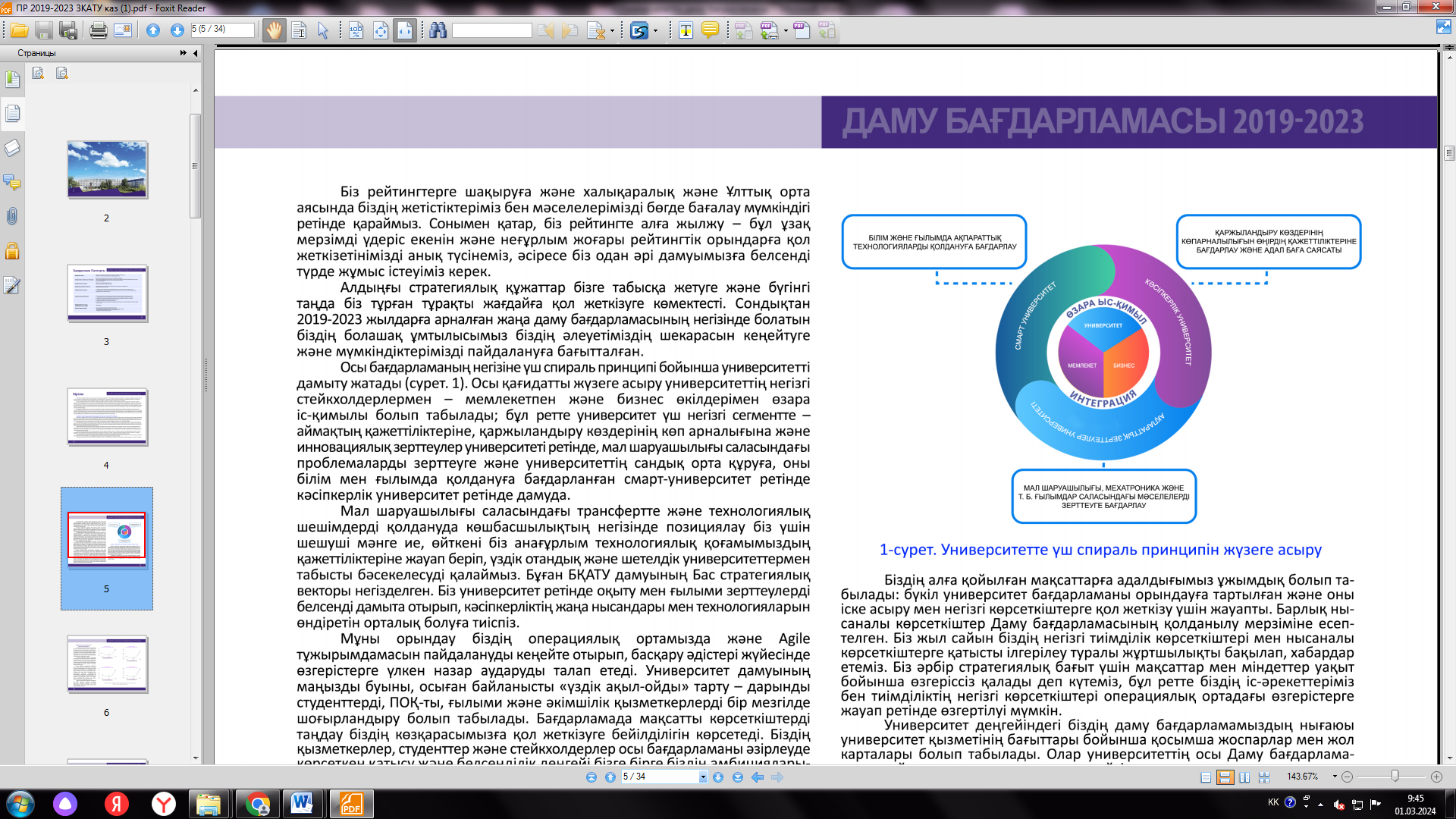 Сурет 3. Университетте үш спираль қағидатын жүзеге асыруМал шаруашылығы саласындағы трансфертте және технологиялық шешімдерді қолдануда көшбасшылықтың негізінде орын алу біз үшін шешуші мәнге ие, өйткені біз анағұрлым технологиялық қоғамымыздың қажеттіліктеріне жауап беріп, үздік отандық және шетелдік университеттермен табысты бәсекелесуді қалаймыз. Бұған «АӨК тұрақты дамуы және ауыл шаруашылығы өнімдерінің қауіпсіздігі» БНҚ және ГҚ мамандандырылған бағыттары бойынша университеттің басымдықтары негізделген. Біз университет ретінде кәсіпкерліктің технологиялары мен жаңа түрлерін шығаратын орталыққа айналуымыз керек. Өндірістік процестерге ҒЗТКЖ енгізуге және оларды коммерцияландыруға ерекше назар аудара отырып, оқытуды белсенді дамытамыз және ғылыми зерттеулер жүргіземіз.Жәңгір хан атындағы Батыс Қазақстан аграрлық-техникалық университеті білім беру қызметтері нарығында тұрақты ұстанымға ие және осы салаларға елеулі үлес қоса отырып, Батыс Қазақстанның экономикалық және әлеуметтік дамуына белсенді ықпал етеді. Түлектеріміз еңбек нарығында сұранысқа ие, ал біздің ғылыми қызметіміз өсуде. Бұл қоғамдағы беделімізді нығайтуға ықпал етіп, білім мен зерттеулерге қосқан үлесімізді әртараптандыруға және нығайтуға мүмкіндік береді. Бұл жетістіктер қаржылық көрсеткіштердің оң динамикасымен бірге (сурет. 4), стратегиялық мақсаттар мен міндеттерге қол жеткізу үшін инвестицияларды кеңейтуге мүмкіндік береді.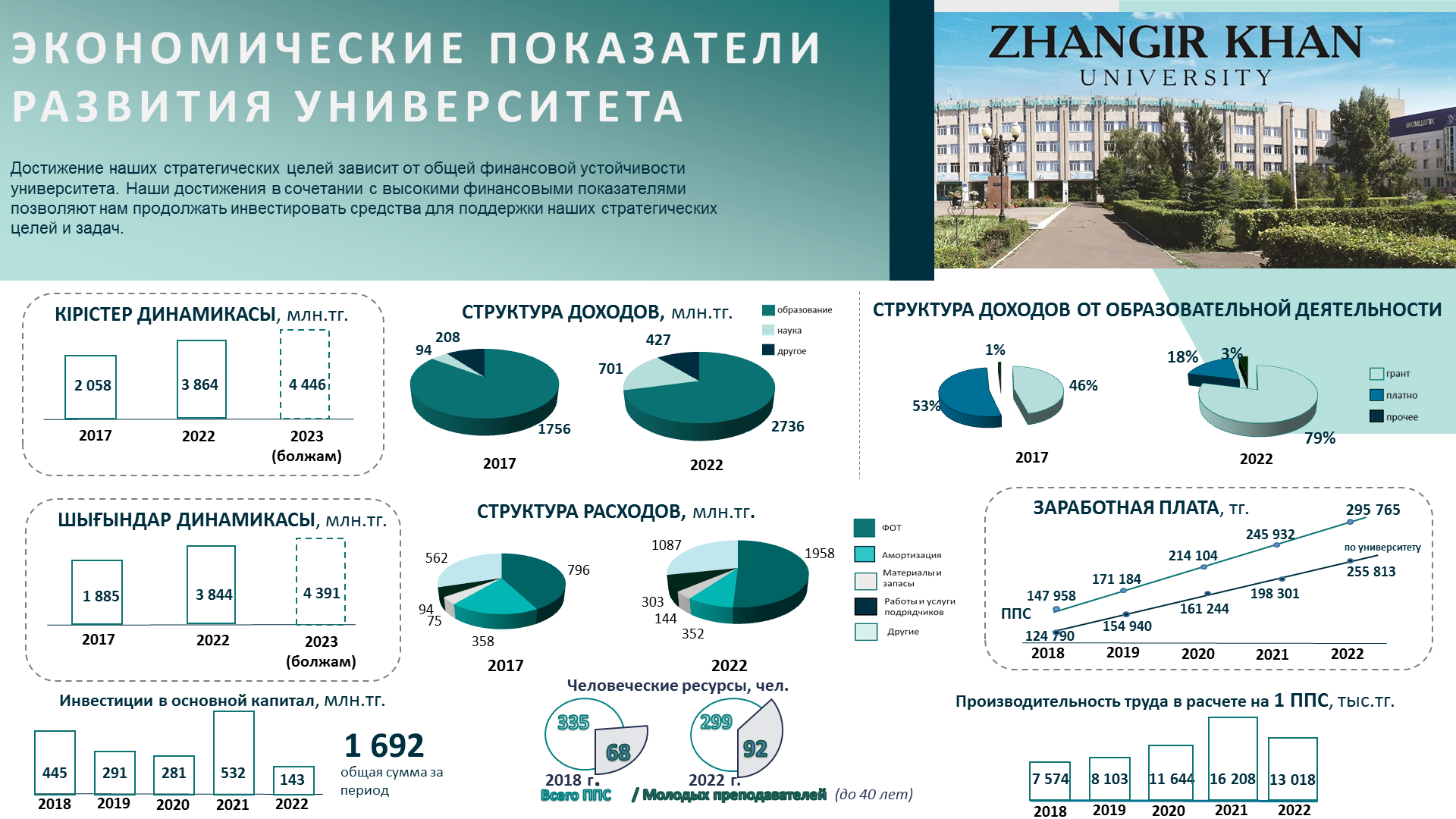 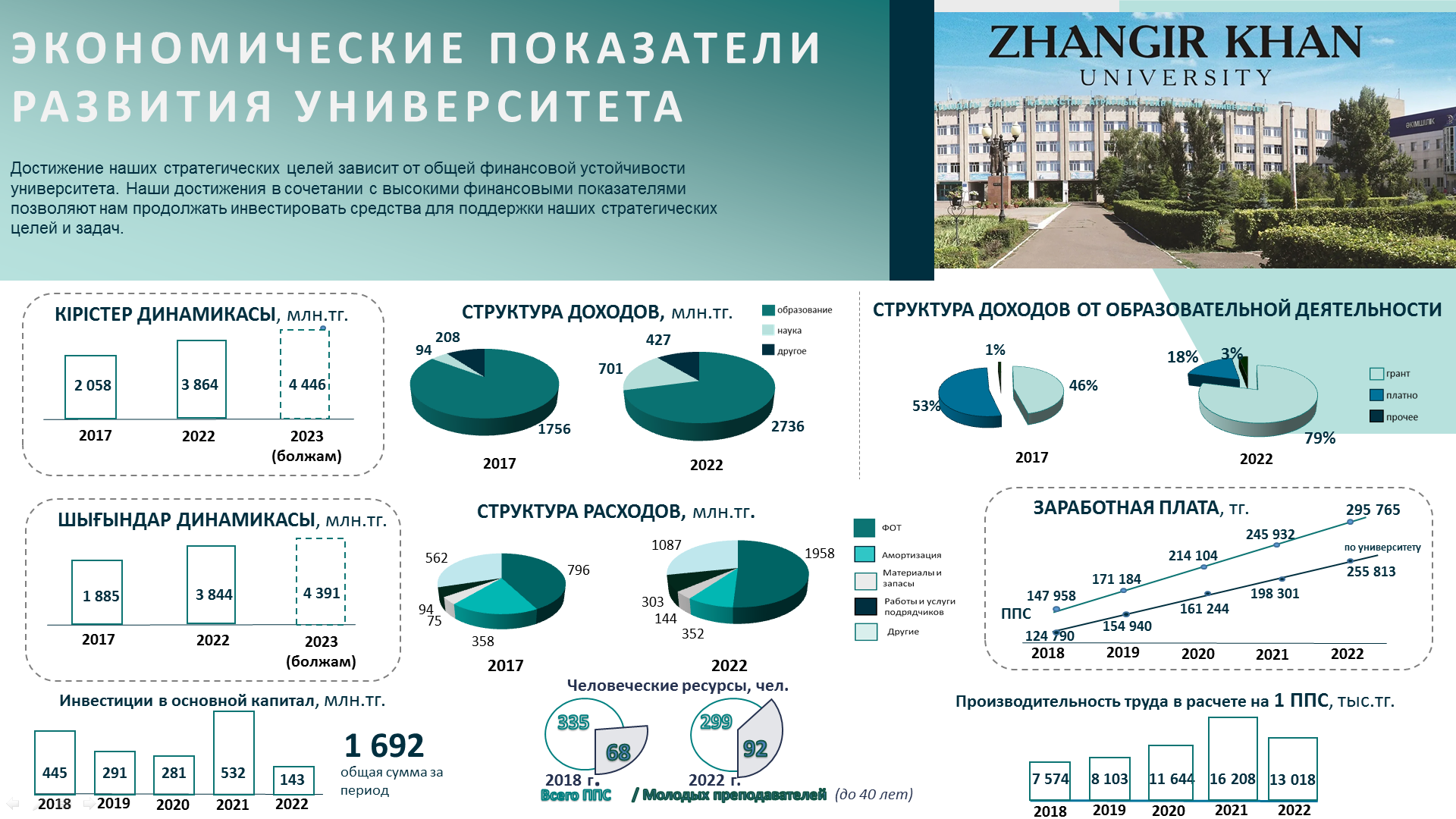 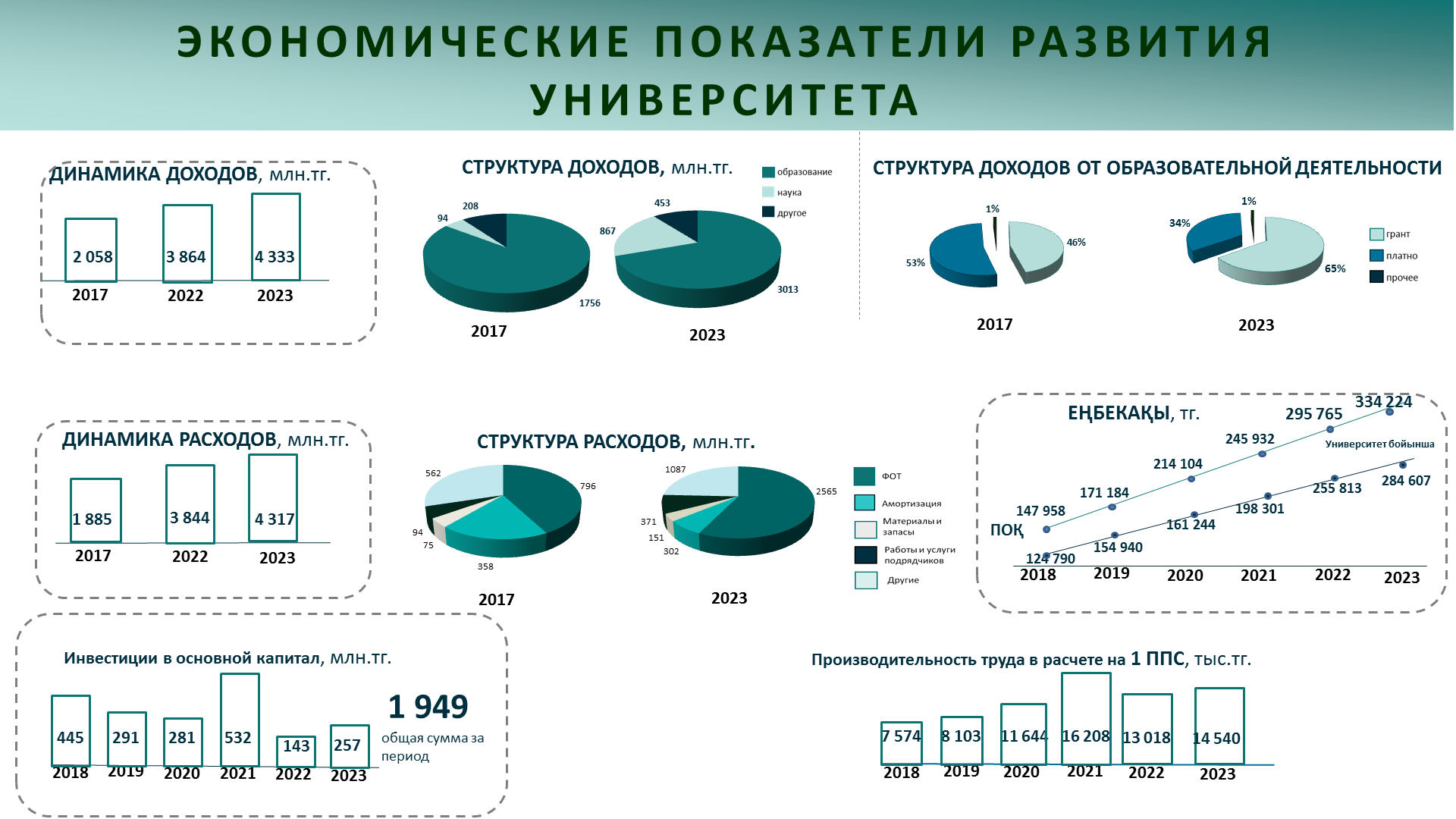 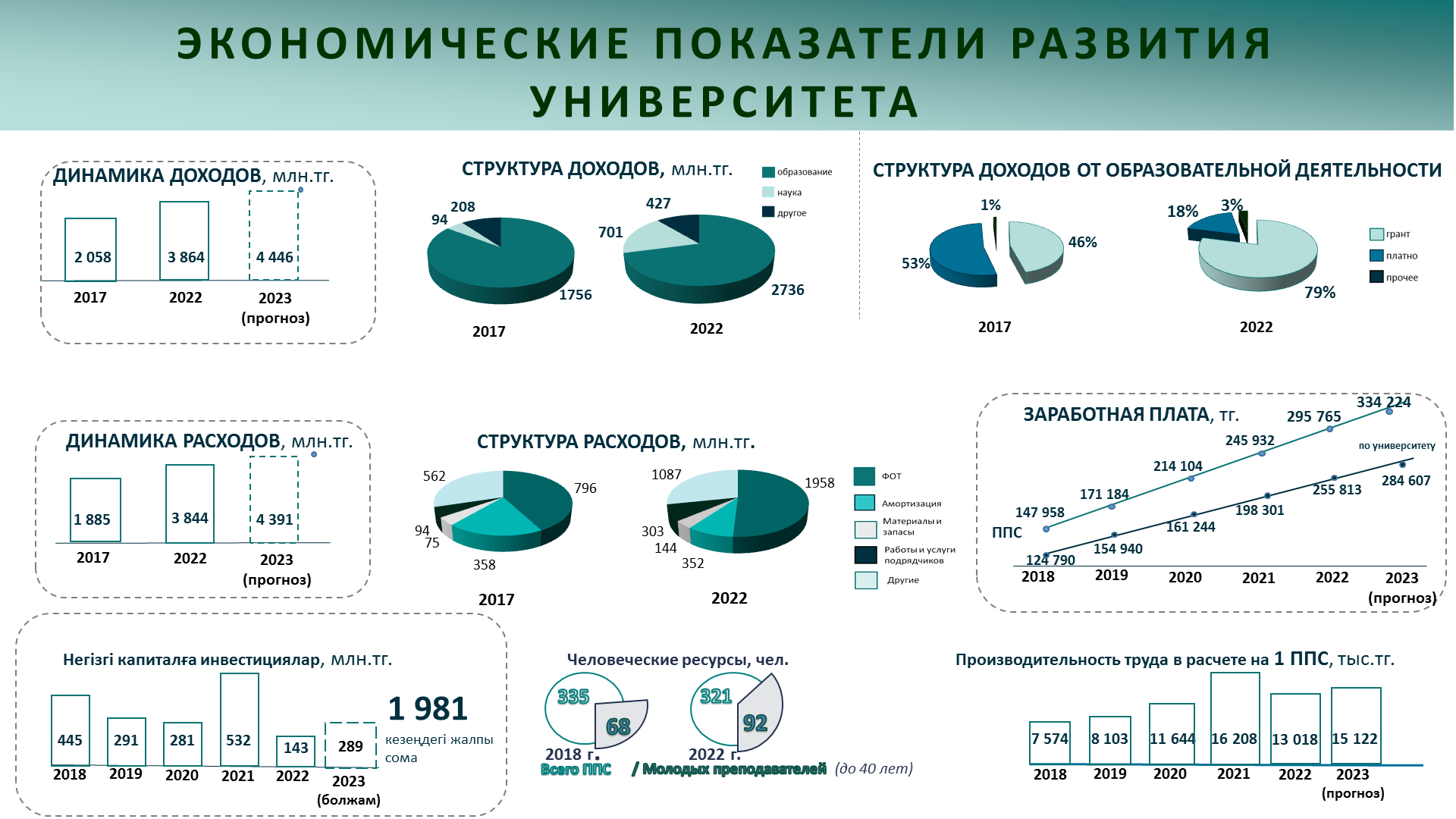 Сурет 4. Негізгі қаржы-экономикалық көрсеткіштердің динамикасыНегізгі қаржы-экономикалық көрсеткіштер динамикасының деректерін талдай отырып, 2017 жылдан 2023 жылға дейінгі кезеңде университеттің кірісі 116%-ға, сонымен бірге шығыстар 132%-ға өсті. Сондай-ақ, ПОҚ орташа жалақысының 2018 жылғы 147 958 теңгеден 2023 жылы 334 224 теңгеге дейін өсуі байқалады. Жалпы университет бойынша орташа жалақының өсуі 124% құрады. 2018-2023 жылдар кезеңінде объектілерді салуға, реконструкциялауға, негізгі құралдарды сатып алуға және т.б. бағытталған шығындар жиынтығы 1 981 млн. теңгені құрады. Инвестициялық қаражат есебінен 2020 жылы «Жәңгір хан» спорт кешені ашылды, кейінгі жылдары инвестициялар «Нива» спорттық-сауықтыру кешенін қайта жаңғыртуға бағытталды.Алдыңғы жоспарларымызды іске асырудың арқасында біз жекелеген бағыттар бойынша айтарлықтай жетістіктерге жеттік. Жәңгір хан атындағы БҚАТУ Батыс Қазақстанда жақсы танымал. Біздің түлектер ауыл шаруашылығы секторында, қаржы-экономикалық салада және экономиканың басқа да сегменттерінде негізгі басшылық позицияларды иеленіп, кәсібиліктің жоғары деңгейін көрсетеді.Соңғы жылдары университет контингентінің саны, ҰБТ орташа балының төмендеуі проблемаларына кезігуде. 2019-2023 жылдар аралығында білім алушылар санының динамикасы 13%-ға төмендеді. Бұл талапкерлердің колледждерге, елордалық жоғары оқу орындарына және жақын шет елдердің жоғары оқу орындарына түсуіне байланысты. Бірақ,  бұл ретте бакалавриаттың бірінші курсына қабылданғандардың тұрақты серпіні және мемлекеттік білім беру гранты бойынша білім алушылардың үлесінің өсуі сақталады. Жалпы орташа балдың төмендеуі негізінде республика бойынша ҰБТ орташа балының төмендеуімен байланысты.Университетте ғылыми зерттеулерді орындауда ПОҚ саны жеткілікті, бұл ғылыми қызметтен түсетін табыстың өсуін қамтамасыз етеді. Университет икемді баға саясатын жүзеге асырады, атап айтқанда, ерекше дарынды жастарға гранттар мен арнайы оқу жеңілдіктерін ұсынады (сурет. 5-11).    Сурет 5. Контингент санының 	                 Сурет 6. Контингент санының      динамикасы (барлығы), адам 	                   динамикасы (грант), адамСурет 7. Қабылдаудың орташа балл 	        Сурет 8. Бірінші курсқа қабылдау                   динамикасы		                       санының динамикасы, адам      Сурет 9. ПОҚ штат санының		Сурет 10. Университет бөлген білім беру              динамикасы, адам 			             гранттарының саны, бірл.Сурет 11. ҒЗЖ қаржыландыру көлемі, млн. тг.Университет бизнес-ортамен өзара байланысқа ерекше көңіл бөледі. Қазіргі экономика жағдайында жоғары білікті кадрларды даярлауда жоғары оқу орнының кәсіпорындарымен және бизнес-ортамен әріптестік қатынастарын қалыптастыру білім беру сапасын, жоғары оқу орнының бәсекеге қабілеттілігін арттыруды қамтамасыз етудің стратегиялық міндеттерінің бірі болып табылады.Көпсалалы ЖОО ретінде университет ауыл шаруашылығы, құрылыс, машина жасау, энергетика, мұнай және газ, экономика салалары үшін мамандар даярлайды және стратегиялық әріптестерді таңдау ЖОО үшін басым білім беру бағыттарына негізделеді.Білім алушылардың кәсіптік практикасын ұйымдастыру, жұмыс берушілерді оқу процесіне тарту тұрғысынан ынтымақтастықты жолға қоюға ЖОО түлектерінің қолдауы ықпал етеді. Мұндай түлектердің саны 600-ге дейін өсті. Сондай-ақ, университет іске асырылып жатқан білім беру бағдарламаларының бейініне сәйкес келетін жұмыс берушілермен ғана емес, сонымен қатар салалық одақтармен де әріптестік қарым-қатынас орната отырып, ынтымақтастық саласын кеңейтуде. Бұл университетке облыстың жетекші компанияларымен ынтымақтастық орнатуға мүмкіндік береді. Бұл іс-шаралар белсенді серіктестер санының 98 адамға дейін өсуіне мүмкіндік берді.Жәңгір хан атындағы БҚАТУ Астана, Алматы қалаларының, Батыс Қазақстан, Алматы, Жамбыл, Ақтөбе, Атырау, Маңғыстау, Түркістан және Қызылорда облыстарының 200-ден астам кәсіпорындарымен, ұйымдарымен ынтымақтасады.Университет «Стекло Сервис» ЖШС, «Орал трансформатор зауыты» ЖШС, «Квант» ЖШС, «Жайық Агро ЛТД» ЖШС, «Белес Агро» ЖШС, «Батыс Қазақстан Құрылыс материалдары корпорациясы» АҚ, «Green Company» ЖШС, Shell Kazakhstan компанияларымен білім беру және зерттеу қызметінде өзара тығыз байланыс жасауда. Дуальды білім беру элементтері бар кәсіптік бағдарланған бағдарлама (1-2 курс) және ерте жұмысқа орналастыру бағдарламасын (3-4 курс) іске асыру басталды.Түлектердің еңбек нарығында сұранысы, олардың дайындық деңгейінің жұмыс берушілердің сұраныстарына сәйкестігі – кәсіби білім беру мекемесінің табысты жұмысының негізгі көрсеткіштерінің бірі. Түлектердің жұмысқа орналасуын талдау деректері көрсетіп отырғандай, 4 жыл ішінде жұмыспен қамтылғандардың үлесі 69,5%-дан 85,12%-ға дейін өсті. Түлектердің жұмысқа орналасу көрсеткіштері оң динамикаға ие, бұл Мансап және бизнес серіктестік орталығының белсенді жұмысына байланысты.Университетті бітіргеннен кейінгі бірінші жылы түлектердің жұмысқа орналасу деңгейін талдау, 2019-2023 ж.Университеттің жұмыс берушілермен өзара әрекеттестігі мынадай қағидаттарға негізделеді:Корпоративтік серіктестер базасын айтарлықтай кеңейту;Жұмыс берушілерді оқу процесінің барлық кезеңдеріне қосу: бейінді кәсіпорындар базасындағы тәжірибеге бағдарланған сабақтар (барлық оқу сабақтарының 30-40%), практика, білім алушылардың тағылымдамасы, жас оқытушылардың тағылымдамасы, қонақ дәрістері, жұмыс берушілердің қорытынды мемлекеттік аттестаттауға қатысуы, студенттердің кәсіпорындардың нақты проблемаларын шешу бойынша бітіру жұмыстарын орындауы;Серіктес шаруашылықтар мен ұйымдарда ерте жұмысқа орналасу.ЖОО-да 2009 жылғы 15 сәуірде құрылған Жәңгір хан атындағы БҚАТУ түлектері мен қамқоршыларының қауымдастығы жұмыс істейді, 2021 жылы құрылтайшылардың жалпы жиналысының 2021 жылғы 31 наурыздағы шешімімен қауымдастық «Жәңгір хан атындағы Батыс Қазақстан аграрлық-техникалық университетінің түлектері мен қамқоршыларының қауымдастығы» ҚБ ретінде қайта тіркелді. Қауымдастық университеттің даму қорын (эндаумент) құруды, оны іске асыру бойынша дайындық жұмыстарын жоспарлауда. Университет кадр саясатын ЖОО стратегиясының негізгі басымдықтарына сәйкес жүзеге асырады.2019-2023 жылдар кезеңіндегі Жәңгір хан атындағы БҚАТУ қызметкерлері санының динамикасыУниверситеттің басым бағыттарының бірі – ПОҚ-тың сапалық деңгейін арттыру. Бұл бағытта жас оқытушыларды шетелдік және отандық жоғары оқу орындарына жібере отырып, кадрларды нысаналы даярлау бойынша мақсатты жұмыстарды жүзеге асырады. Дәрежелілік деңгейі орта есеппен 40,2% құрайды.2019-2023 жылдар кезеңіндегі ПОҚ сапалық құрамыҚолданыстағы біліктілік шегінде кәсіби деңгейін арттыру және кәсіби қызметке қажетті жаңа құзыреттерді алу үшін университеттің профессорлық-оқытушылық құрамы әртүрлі біліктілікті арттыру курстарынан және тағылымдамадан өтеді.Біліктілікті арттыру, адам.ПОҚ-тың тиімді және нәтижелі еңбекке уәждемесін дамытуға, университеттің стратегиялық мақсаттарына қол жеткізуге бағытталған еңбекке ақы төлеудің кредиттік жүйесін белгілеу мақсатында 2020 жылы «ПОҚ санатын беру туралы» Ереже әзірленді. Осы жылы санатқа барлығы 16 адам қатысты, оның ішінде 3 профессорға 3-ші санат, 8 доцентке, 2 аға оқытушыға, 2 оқытушыға – 4-ші санат және 1 оқытушыға – 5-ші санат берілді. 2023 жылы ПОҚ санаттарына негізделген еңбекақы төлеу жүйесіне профессорлар-оқытушылар құрамының 100%-ның көшуі жүзеге асырылды.ПОҚ лауазымдары бөлінісінде санаттар бойынша саныБіз барлық күш-жігерімізді халықаралық және Ұлттық рейтингтік агенттіктер белгілеген критерийлерге сәйкес университетіміздің танымалдығы мен бәсекеге қабілеттілігін арттыруға бағыттаймыз. Университеттің рейтингтері халықаралық академиялық ортаның ажырамас бөлігі болды. Әлемдік ақпараттық кеңістік тұрғысынан әлемдік білім нарығында университет имиджінің маңызды құралы ретіндегі рейтингтердің рөлі өте зор. Осыған байланысты, Жәңгір хан атындағы Батыс Қазақстан аграрлық-техникалық университеті жыл сайын жоғары оқу орындарының халықаралық және Ұлттық рейтингтеріне қатысады.Шығыс Еуропа мен Орталық Азияның үздік университеттерінің рейтингінде QS EECA University ranking 2021, 2022, БҚАТУ Quacquarelli Symonds (QS) халықаралық рейтингтік агенттігі өткізеді. Жәңгір хан университеті Шығыс Еуропа мен Орталық Азия университеттері арасында 351-400 позицияны иеленіп, үздік 400 университеттің қатарына енді.QS Asia 2023 Халықаралық рейтингінің қорытындысы бойынша Жәңгір хан атындағы БҚАТУ 451-500 орынды иеленді, оған Азияның көптеген жоғары оқу орындарынан (Қытай, Үндістан, Жапония, Тайвань, Сингапур, Малайзия, Индонезия, Оңтүстік Корея, Орталық Азия) тек үздік азиялық 760 университет кірді. Сондай-ақ, «QS Asia University Rankings 2023: Орталық Азия» рейтингінде жоо-мыз 23-і орынды иеленді.Жәңгір хан атындағы БҚАТУ 2024 жылғы QS Asia University Rankings рейтингінде 856 ЖОО арасында 501-550 орын, ал «QS Asia University Rankings 2024: Орталық Азия» рейтингінде – 24-ші орын алды.Аккредиттеу және рейтингтің тәуелсіз агенттігі (АРТА/IAAR) өткізетін «Қазақстан Республикасы ЖОО сұранысының тәуелсіз рейтингі-2023» жыл сайынғы Ұлттық рейтингінде университет 33060 балл жинап, 8-ші орынды (2018ж. – 10 орын; 2020ж.–11 орын) иеленді.Жәңгір хан атындағы Батыс Қазақстан аграрлық-техникалық университеті білім берудегі сапаны қамтамасыз ету жөніндегі тәуелсіз агенттік (IQAA-Ranking) өткізетін Қазақстанның үздік техникалық жоғары оқу орындарының жыл сайынғы ұлттық рейтингісіне қатысады. 2023 жылы университет 74,98% жинап, осы рейтингте 6-орынға ие болып, қарқынды ілгерілеуді көрсетті.«Атамекен» ҰКП ЖОО рейтингінің қорытындысы бойынша университеттің рейтингіне қатысқан 30 білім беру бағдарламасының 9-ы білім беру бағдарламалары бойынша көшбасшылардың бірінші үштігінде: 6В07301 Құрылыс материалдарын өндіру, 6B07302 Жерге орналастыру, 6В08400 Аквамәдениет және су биоресурстары, 6В07200 Тамақ өнімдерін өндіру, 6В07303 Кадастр, 6В08102 Өсімдіктерді қорғау және карантин, 6В11200 Өндірістегі тіршілік қауіпсіздігі, 6В01401 Бастапқы әскери дайындық және дене шынықтыру, 6В07500 Стандарттау, сертификаттау және метрология.Интернеттегі ұстанымдары негізінде жоғары оқу орнының табыстылығын бағалайтын Webometrics Ranking of World Universities әлемдік білім беру мекемелерінің Халықаралық веб-рейтингінің нәтижелері бойынша университет Қазақстанның 130 ЖОО арасында 36-орынға ие болды.Университеттің Қазақстанның үздік жоғары оқу орындарының қатарында болуы біз үшін ЖОО бәсекеге қабілеттіліктің жоғары деңгейін қамтамасыз ететіндігінің дәлелі болып табылады. Біз рейтингтерді халықаралық және ұлттық орта аясында біздің жетістіктеріміз бен проблемаларымызды сыртқы тараптан бағалау мүмкіндігі ретінде қараймыз. Сонымен қатар, біз рейтингтегі ілгерілеу ұзақ мерзімді процесс екендігін және неғұрлым жоғары рейтингтік орындарға қол жеткізсек, соғұрлым біз одан әрі дамуымыз үшін белсенді жұмыс істеуіміз қажеттігін анық түсінеміз.Бағдарламадағы мақсатты таңдау біздің көзқарасымызға жетуге деген ұмтылысымызды көрсетеді. Қызметкерлеріміз, студенттеріміз және стейкхолдерлердің осы бағдарламаны әзірлеуге қатысуы мен белсенділік деңгейі біздің болашақ туралы армандарымызды жүзеге асыруға сенімділік береді. Бағдарламаны іске асыру университетті ғылыми және технологиялық болжау, озық біліммен алмасу, АӨК жаһандық проблемаларын шешу мәселелері бойынша бизнестің, қоғамның және мемлекеттің коммуникация орталығына айналдыруға мүмкіндік жасайды.Аграрлық кадрларды даярлау саласындағы көп жылдық тәжірибені, кәсіби ғылыми-педагогикалық әлеуеттің болуын, сондай-ақ жетекші университеттермен және озық агроқұрылымдармен тығыз өзара әрекетін ескере отырып, университеттің күш-жігері әсіресе АӨК үшін бәсекеге қабілетті кадрларды даярлауға бағытталған.Университетте білім беру бағдарламаларының еңбек нарығының қажеттіліктеріне жеңіл икемдену тетігі енгізілді. Білім беру саласындағы маңызды даму жаңа кәсіптер Атласына бағытталынған жаңа білім беру бағдарламаларын әзірлеу болып табылады. Университет осы үрдістерге сүйене отырып, «Робототехникалық жүйелер», «Агроинформатика», «Цифрлық экономика», «Экономика және бизнес аналитика», «Цифрлық экономикадағы менеджмент», «Бизнесті есепке алу, аудит және бағалау», «Қаржылық аналитика», «Индустриялық менеджмент» сияқты жаңа білім беру бағдарламаларын енгізді. «Бизнес-логистика», сондай-ақ «Дене шынықтыру және спорт», «Бейнелеу өнері, көркем еңбек және графика», «Жеміс-көкөніс шаруашылығы», «Жылыжай шаруашылығын ұйымдастыру», «Пайдалы қазбаларды өндіруге арналған жабдыққа сервистік қызмет көрсету» сияқты сұранысқа ие бағыттары, оның ішінде Қазақстан мен Ресейдің жетекші жоғары оқу орындарымен 4 бірлескен білім беру бағдарламасы (БББ) бар. Жалпы, университет агроөнеркәсіптік кешен (өсімдік шаруашылығы, мал шаруашылығы, қайта өңдеу және т.б.), мұнай және газ кешені, энергетика сияқты нақты экономиканың бағыттарын қамтиды, аймақ экономикасының қажеттіліктерін қамтамасыздандырады. Бұл университетке білім беру саласында алдыңғы қатарда болуға және өз студенттеріне табысты мансап үшін қажетті өзекті білім мен дағдыларды қамтамасыз етуге мүмкіндік береді.Университет халықаралық байланыстарды, білім алушылардың академиялық ұтқырлығын жолға қоюға, ПОҚ тағылымдамадан өтуге, алыс және жақын шет елдермен (Польша, Чехия, Румыния, Латвия, Италия, Қытай, АҚШ, РФ, Өзбекстан, Қырғызстан және т.б.) магистратурада және докторантурада оқуға бағытталған халықаралық қызметті жүзеге асырады. Сондай-ақ, сабақ жүргізу үшін Германия, Вьетнам, Словакия, Латвия, Сербия, Польша және басқа елдерден шетелдік ғалымдар тартылады.Университет «Эразмус+» (Еуроодақ) желісі бойынша жобаларда серіктес болып табылады, 2023 жылы мехатроника, робототехника және ауыл шаруашылығы саласында білім беру сапасын арттыруға бағытталған халықаралық жобалар іске асырылуда. Жобаларды іске асыру шеңберінде профессор-оқытушылар құрамы университеттердің ғалымдарымен және оқытушыларымен ынтымақтасады: Нови-Сад университеті (Сербия), Žilinská Univerzita - UNIZA, University of Łódź, Варшава жаратылыстану ғылымдары университеті, (Польша), Universite de Lorraine (Франция), Нюртинген-Гайслинген университеті, Тропиктік және субтропиктік неміс ауыл шаруашылығы институты (Германия), Чехия жаратылыстану ғылымдары университеті (Чехия), Эстония жаратылыстану ғылымдары университеті (Эстония), сондай-ақ Ресей мен Қазақстанның көптеген жоғары оқу орындары.Бүгінгі таңда университетте Ресей, Өзбекстан, Грузия, Әзірбайжаннан келген шетелдік азаматтар түрлі білім беру бағдарламаларында оқиды.Ғылыми және инновациялық қызмет контекстіндегі университеттің негізгі міндеттері:- мал шаруашылығы саласында және ғылымның басқа да басым салаларында тәжірибені өзгертетін, инновациялардың таралуына ықпал ететін жоғары сапалы зерттеулер жүргізу;- ұлттық және жаһандық міндеттерді шешуге бағытталған білім мен идеялар трансферті арқылы инновацияларды таратуда және университетте кәсіпкерлік қызмет үшін мүмкіндіктер беруде сапалы серпілісті қамтамасыз ету.Университетке Батыс Қазақстан өңірінің аграрлық-техникалық, ғылыми-зерттеу және білім беру орталығы ретінде өңірлік инновациялық ғылыми-зерттеу саясатын орындауда үлкен рөл беріледі. Қаржыландырылатын ғылыми-зерттеу жұмыстарының тақырыптық жоспарының негізін мемлекеттік бюджеттік және шаруашылық келісімшарттық жұмыстар құрайды. Ғылыми зерттеулерді бастау үшін асыл тұқымды ядро ретінде  университетте бар биоактивтер (балық, құс, ұсақ мал) жатады.  Университеттің ғылыми-инновациялық инфрақұрылымына 3 зертхана кіреді:- химиялық талдау зертханасы;- мал азығын зоотехникалық талдау зертханасы;- жұқпалы аурулардың биотехнологиясы және диагностикасы зертханасы.Ағымдағы жыл университеттің 2019-2023 жылдарға арналған даму бағдарламасын іске асырудың соңғы жылы болып табылады. Осы кезеңде университет алға қойған мақсаттарға жетті, күтілетін нәтижелер алынды. «Жеке тұлғаны оқыту мен қалыптастырудағы көшбасшылық» стратегиялық бағыты бойынша а/ш мамандықтары бойынша жұмысқа орналастырылған түлектердің үлесі 86,9%-ға дейін өсті (бітіргеннен кейінгі бірінші жылы), шетелдік жоғары оқу орындарымен БОБ саны, сондай-ақ жастар қозғалыстарына қатысатын және СӨС іске асыратын білім алушылардың үлесі артты. «Зерттеулердегі көшбасшылық және білімді тарату» бағыты бойынша халықаралық журналдардағы жарияланымдар үлесінің өсуі (Web of Science Core Collection және Scopus Дерекқоры бойынша) ғылыми жарияланымдардың жалпы санында 20,2% құрады, экстеншн, твининг жүйесіне тартылатын АШТӨ саны 72 бірлікке дейін өсті.Университет білікті мамандармен, жоғары сапалы инфрақұрылыммен және қаржылық тұрақтылықпен алға қойған стратегиялық мақсаттарды іске асырады, цифрлық трансформация, сапа менеджменті, корпоративтік орта және бизнес серіктестік те ерекше маңызға ие. Осы стратегиялық құралдарды қолдану IT-құзыреттілікті белсенді іске асыратын оқытушылар үлесінің 2019 жылғы 25%-дан 2022 жылы 65%-ға дейін өсуін қамтамасыз етті, жұмыс берушінің түлектерді даярлау сапасына қанағаттану дәрежесі 87%-ды құрады, аудиторияны әлеуметтік ақпараттық арналар арқылы қамту 23202 қарауға дейін ұлғайды, белсенді әріптестер (стейкхолдерлер) саны 98 бірлікке дейін өсті. Бұл стратегиялық бағыттар бізге табысқа және бүгінгі орнықты күйге жетуімізге көмектесті. Сондықтан,  2024-2029 жылдарға арналған жаңа даму бағдарламасының негізіне салынған болашақ ұмтылыстарымыз біздің әлеуетіміздің шекарасын кеңейтуге және мүмкіндіктерімізді пайдалануға бағытталған.Біздің алға қойған мақсат-міндеттеріміз ұжымдық болғандықтан университетте барлығы бағдарламаны орындауға, негізгі көрсеткіштерге қол жеткізуге жауапты. Барлық нысаналы көрсеткіштер даму бағдарламасының қолданылу мерзіміне есептелген. Біз жыл сайын негізгі тиімділік көрсеткіштері мен мақсаттарымызға қатысты прогресті қадағалап, хабардар етіп отырамыз.    Бүгінгі таңда біз қазіргі заманғы  қажеттіліктермен бетпе-бет келіп отырмыз: - жаһандану жағдайындағы өркениет құндылықтарының дағдарысымен сипатталатын адамгершілік;- университет қызметінің барлық бағыттары бойынша ақпараттық технологияларды кеңінен таратуды көздейтін цифрландыру, жұмыс орны цифрлық кеңістікке көбірек енуде;- еңбек нарығының нақты қажеттіліктері мен білім беру бағдарламалары арасындағы теңгерімсіздікті анықтайтын технологиялар;- life-long learning (LLL) тұжырымдамасын және студенттік орталықтандырылған оқытуды дамытуға ықпал ететін білім беруді даралау;- академиялық, қаржылық және басқарушылық бостандықтардың кеңеюін анықтайтын және университеттің сапа жауапкершілігінің өсуіне ықпал ететін автономия және академиялық еркіндік;- корпоративтік басқару және әріптестік, еңбек нарығының субъектілерімен және институттарымен, мемлекеттік және жергілікті билік органдарымен, қоғамдық ұйымдармен барынша өзара іс-қимылға, осы процеске қатысушылардың барлығының мүдделерін келісуге және іске асыруға бағытталған;- өзара байланысты экономикалық, әлеуметтік және экологиялық үш бағытты дамыту нәтижесінде қол жеткізілетін тұрақты даму.Бұл жағдайда біз жаңа үрдістерге сай болуымыз, сонымен бірге жоғары сапаны сақтауымыз қажет.SWOT талдауБҚАТУ тұжырымдамаларда көзделген міндеттерді шешуге ерекше күш салуы тиіс, солайынша Тұжырымдаманың келесідей индикаторлары университеттің мүмкіндіктеріне қарай бейімделген және төмендегі салыстырмалы кестеде келтірілген.Даму бағдарламаның индикаторларын республикалық деңгейдегі тұжырымдамалық құжаттармен бейімдеудің салыстырмалы кестесі3-бөлім. Ұйымның миссиясы, көзқарасы, құндылығы және даму перспективаларыМиссиясы: ғылыми-технологиялық білімді құру, жинақтау және беру, тұлғаны қалыптастыру арқылы экономиканың инновациялық дамуында белсенді ойыншы болу. Көзқарасы: біз кәсіпкерлік ойлауы бар кадрларды даярлаудағы көшбасшылыққа негізделген және инновациялық идеялар мен өнімдерге қосқан үлесі мен ілгерілеуі үшін танылған университет брендін жасаймыз.Құндылықтар: - білім мәдениетіне, руханилыққа, патриотизмге негізделген университет дәстүрлері; - корпоративтік басқару; - тұлғаға бағдарлану.Стратегиялық бағыттар: - өсіп келіп жатқан контингентті тарту; - оқу қызметін ұйымдастырудың жоғары стандарттары; - ғылымның бәсекеге қабілеттілігі мен нәтижелілігін арттыру; - университеттің қоғамның дамуына қосатын үлесі.4-бөлім. Стратегиялық бағыттар, мақсаттар, нысаналы индикаторлар, міндеттер, түйінді көрсеткіштер және оларға қол жеткізу жөніндегі іс-шаралар     1 - стратегиялық бағыт: Өсіп келе жатқан контингентті тарту    Мақсаты:     Білім алушылардың білім беру және зерттеу қоғамдастығын қалыптастыру     Міндеттер:	1.	Талапкерлермен және мүдделі тараптармен өзара қатынастардың әртүрлі құралдарын пайдалану.	2.	Талапкерлердің назарын аудару және қызығушылығын арттыру үшін университет қызметі туралы ақпараттарды кеңейту.Университеттің ұстанымын нығайту және сапалы білім беруді қамтамасыз ету үшін университетте студенттердің мүдделері мен қазіргі жұмыс берушілердің талаптарына сәйкес келетін қазіргі заманғы трендтерге бағдарланған жаңа білім беру бағдарламалары құрылып, өзектендірілетін болады. Білім алушылардың қажеттіліктері мен үміттерін қанағаттандыруды қамтамасыз ететін білім беру тәсілдерін бейімдеудегі икемділік –маңызды аспектілердің бірі.Талапкерлердің назарын аудару үшін ашық есік күндері, білім жәрмеңкелері, вебинарлар мен презентациялар, соның ішінде көшпелі және қонақ форматтарын қоса түрлі іс-шаралар ұйымдастырылады.Білім беру мекемелерімен байланыстарды нығайту үшін мектептермен және колледждермен берік байланыстарды дамытуға ерекше назар аударылатын болады. Бұл талапкерлердің нәтижелі серіктестік құра отырып, болашақ мамандыққа деген қызығушылығын қалыптастыруға және дамытуға мүмкіндік береді.Сондай-ақ, Қазақстанның оңтүстік өңірлеріне бағытталынған кәсіптік бағдар беру жұмыстарын жүргізу географиясын кеңейту де маңызды бағыттардың бірі. Бұл әлеуетті студенттерді кеңірек қамтуды қамтамасыздандырады және өңірлік білім беру серіктестігінің жан-жақты дамуына ықпал етеді.9-11 сынып оқушыларымен тиімді мектепішілік кәсіптік бағдарлау жұмысы үшін оқушылардың кәсіптік бағдарлау іс-шараларына қызығушылығын оятуға және қатысуын кеңейтуге бағытталған экологиялық және аграрлық бағыттағы үйірмелер мен сыныптар құрылатын болады. Сонымен қатар, мектеп түлектерінің әр түрлі сегменттерінде, жеке бағдарламаларға дейін, әр студенттің ерекшеліктері мен қажеттіліктерін ескере отырып кеңес берудің нүктелік формалары қолданылады.Университеттің беделін сақтау мақсатында әлеуметтік желілер мен басқа да коммуникация арналарын қоса алғанда, БАҚ-мен белсенді өзара жұмыс жасау жоспарлануда. Бұл университеттің брендін ілгерілетуге, университеттің жетістіктері туралы хабардар етуге және қоғамның назарын аударуға ықпал етеді.Гранттар, шәкіртақылар және жеңілдетілген оқу шарттары арқылы қаржылық қолдау көрсету дарынды талапкерлер арасында қызығушылықты арттырудың маңызды құралы, алайда оны пайдалану университеттің қаржылық жағдайына байланысты жүзеге асырылады.2-стратегиялық бағыт: Оқу қызметін ұйымдастырудың жоғары стандарттарыМақсаты: Білім беру сапасын қамтамасыз ету және студенттерді болашақ мансаптық мүмкіндіктерге дайындау.Міндеттер: 1.	Оқу процесін басқарудың тиімділігін арттыру және білім беру сапасын қамтамасыз ету.2.	Өңірді білікті кадрлармен оза қамтамасыздандыратын білім беру бағдарламаларын әзірлеу.3.	Үздіксіз білім беру жүйесін дамыту.Университет білім беру саласында жоғары нәтижелерге ұмтылады және осы мақсатқа жету үшін академиялық саясат қағидаттарын белсенді түрде іске асыратын болады. Бұл тек сабақ өткізуді ғана емес, сонымен қатар студенттерді бағалауды, сондай-ақ үлгерім мониторингін және басқа процестерді қамтиды. Біздің білімге деген көзқарасымыз білім алушылардың терең білімі мен дағдыларын қалыптастыруға ықпал ететін қатаң академиялық стандарттарға негізделген.Қазіргі еңбек нарығының талаптарына кепілдік берілген сәйкестік үшін университет еңбек нарығын форсайттық зерттеуге негізделген білім беру бағдарламаларын әзірлеу және іске асыру кезінде инновациялық әдістерді енгізетін болады. Бұл университет түлектеріне өсу үстіндегі және бәсекеге қабілетті кәсіби ортаға сәтті бейімделуге мүмкіндік береді.Жаңа кәсіптерге қажеттілікті болжау негізінде инновациялық білім беру бағдарламалары әзірленеді. Жоғары және (немесе) жоғары оқу орнынан кейінгі білім беру мазмұны шетелдік әріптестермен бірлесіп пәнаралық білім беру бағдарламаларын даярлауға бағытталынатын болады. Бизнес өкілдері мен жұмыс берушілерді университет қызметіне тарту, сондай-ақ білім беру процесін ғылыми қызметпен ықпалдастыру  жалғасады.Университетте инклюзивті білім беру, ерекше білім беру қажеттіліктері бар білім алушылардың жеке білім беру траекториясын дамыту үшін жағдайлар жасалады.Кәсіби-педагогикалық кадрларды тарту және дамытуға жәрдемдесу стратегиясы шеңберінде практикалық тәжірибесі мен дағдылары бар оқытушылар құрамын кеңейтуге ерекше назар аударылады. Бұл білім беру ортасын байытып қана қоймай, студенттердің өзекті практикалық білімге қол жеткізуін қамтамасыз етеді.Қазіргі заманға деген ұмтылысты ескере отырып, университет «smart-университет» моделіне көшеді. Білім беру digital-технологияларын, интерактивті платформалар мен бағдарламаларды енгізу білім алушылардың білімін тиімді беру және дағдыларын дамыту үшін инновациялық орта құруға мүмкіндік береді.Университеттің стратегиялық дамуының маңызды құрамдас бөлігі оқытушылардың кәсіби дамуы қамтамасыз етіледі. Тағылымдамалар, семинарлар, тренингтер және біліктілікті арттыру білім берудің жоғары деңгейін қамтамасыз етуге қабілетті жоғары білікті және ынталы оқытушылар тобын күшейтуге арналған.«Күміс университеттер» моделін дамыту үшін оларды одан әрі дамыту жөнінде, атап айтқанда, оқу-әдістемелік құралдарды, курс бағдарламаларын және курстарды ғылыми-әдістемелік қамтамасыз ету мен сүйемелдеу тетіктерін әзірлеу жөнінде шаралар қабылданады.Халықтың бейресми білім беруге қатысу белсенділігін арттыру және жаңа күнделікті білім тапшылығын жою үшін ересек тұрғындарды өмір бойы оқыту кредиттік оқыту жүйесінің табысты тәжірибесіне және LLL қағидаттарына және бейресми білім беру нәтижелерін тануға негізделеді.Білім алушыларды бағалау және кері байланыс жүйесі білім беру сапасын неғұрлым тиімді талдау және жақсарту үшін жетілдіріледі. Ғылыми зерттеулердің нәтижелерін оқу процесіне енгізу және оқытуда зерттеу әдістерін қолдануды кеңейту білім беру процесін инновациялық тұрғыдан тереңірек ұғынуға мүмкіндік береді. Ғаламдық өзара іс-қимылды кеңейту және білім алушылар мен оқытушылардың оқу тәжірибесін байыту үшін университет шетелдік алмасуларды белсенді дамытатын болады. Бұл халықаралық жобаларға қатысуға, тәжірибе алмасуға және мәдениетаралық білім беру ортасын құруға мүмкіндік туғызады.3-стратегиялық бағыт: Ғылымның бәсекеге қабілеттілігі мен нәтижелілігін арттыруМақсаты: Ғылымның ел экономикасын дамытуға қосатын үлесін арттыруМіндеттер:1.	Бәсекеге қабілетті ғылыми экожүйені дамыту 2.	 Ғылыми-техникалық нәтижелерді коммерцияландыру және ғылымды қажетсінетін стартаптарды бизнес-инкубациялау3.	Білімді тарату және ғылыми әзірлемелерді кеңейту бағдарламаларын дамытуУниверситет инновациялық ғылыми зерттеулердің орталығына айналуға ұмтылады және осы мақсатқа жету үшін озық технологияларды құруға, енгізуге бағытталған жобаларды белсенді түрде әзірлеп, жүргізеді. Бұл, ғылыми жаңалықтарға және оларды практикалық қолдануға бағытталған стратегиялық дамудың негізгі элементі болады.Жоғары сапалы зерттеулерді қамтамасыз ету үшін университет заманауи жабдықты зертханалар ұсынады. Бұл зерттеушілерге терең және инновациялық зерттеулер жүргізу үшін қажетті ресурстарды қамтамасыз ете отырып, ғылыми қызметке жағдай жасайды.Ғылыми кадрлар санының өсуі магистратура мен докторантураның білім беру бағдарламаларында даярлау, сондай-ақ басқа ұйымдардан жетекші сарапшыларды тарту арқылы жүзеге асырылатын болады. Бұл университеттің ғылыми әлеуетінің өсуіне ықпал етеді және ғылыми кадрлардың тұрақты дамуын қамтамасыз етеді.Зерттеу нәтижелерін тарату үшін университет кеңейту, кеңес беру және сараптамалық қолдау қызметтерін ұсынады. Бұл қоғаммен, кәсіпорындармен және басқа да мүдделі тараптармен табысты өзара әрекеттесуді қамтамасыз етеді.Ғылыми әзірлемелерді практикалық жағдайларда сынақтан өткізу және енгізу маңызды кезең болып табылады. Бұл нәтижелердің практикалық құндылығын қамтамасыз ете отырып, нақты сценарийлердегі зерттеулердің тиімділігін тексеруге мүмкіндік береді.Ауыл шаруашылығында зерттеулерді табысты қолдану мақсатында университет агропарктер мен зертханалар құру арқылы агроөнеркәсіптік кәсіпорындармен өзара әрекеттеседі. Бұл ауыл шаруашылығында табысты инновацияларға ықпал етеді.Университетте ғылыми әзірлемелерді коммерцияландыруды белсенді қолдау мақсатында коммерцияландыру кеңсесі мен бизнес-инкубаторлар қызметінің тиімділігіне ерекше назар аударылатын болады. Бұл, идеядан бизнеске сәтті өту үшін жағдай жасайды.Шағын инновациялық кәсіпорындар мен стартаптарды дамыту мақсатында университет инновацияларды практикаға сәтті енгізу үшін қолайлы жағдайлар жасалады. Бұл, инновациялық кәсіпкерлікті дамыту үшін ресурстар, сараптама және инфрақұрылым түріндегі қолдауды қамтиды.Жобалық басқаруды жүзеге асыру және бизнеспен белсенді ықпалдастық жасау нарықта ғылыми идеяларды табысты іске асыру үшін маңызды қадамдар болады. Бұл, университеттің өнеркәсіптік серіктестермен тығыз ынтымақтастығына жағдай жасайды және ғылыми әзірлемелерді бизнес-ортаға табысты енгізуді қамтамасыз етеді.4-стратегиялық бағыт: Университеттің қоғамның дамуына қосатын үлесіМақсаты: Қоғамға бағытталған тұлғаны қалыптастыру.Міндеттер:1.	Әлеуметтік экожүйенің жұмыс істеуін қамтамасыз ету;2.	Білім алушылардың көшбасшылық қасиеттерін дамыту;3.	Серіктестік пен қоғаммен байланысты дамыту.Университетте студенттердің жан-жақты дамуы үшін қолайлы жағдайлар жасалуда, дене шынықтыру мен салауатты өмір салтын насихаттау жөніндегі бағдарламаларды белсенді енгізетін болады. Бұл белсенді өмірлік ұстанымды қалыптастыруға және салауатты өмір салтына оң әсерін тигізетін іс-шараларды өткізуді қамтиды.Университетте студенттердің еңбек дағдылары мен экономикалық ойлауын қалыптастыру бойынша жүйелі жұмыс жалғастырылады. Бұл қазіргі еңбек нарығының талаптарын сәтті орындай алатын мамандарды даярлаудың маңызды элементі.Белсенді өмірлік ұстанымды қалыптастыруға бағытталған іс-шараларды ұйымдастыру біздің стратегиялық дамуымыздың ажырамас бөлігіне айналады. Бұл іс-шаралар студенттердің жан-жақты дамуына, соның ішінде спорттық, мәдени және білім беру іс-шараларына бағытталған.Мәдени мұраны нығайту аясында университет ұлттық дәстүрлерді белсенді түрде насихаттауды жалғастырады. Бұл университет қауымдастығында әртүрлілік пен бірліктің бірегей атмосферасын құруға мүмкіндік береді.Ыңғайлы психологиялық орта құру және жаңа әлеуметтік жағдайларға бейімделу университеттің назарында болады. Бұл студенттерді оқу процесіне бейімделу және университетте өмір сүру процесінде қолдауды қамтиды.1 курс білім алушыларын университет мәдениетіне үйретуге және жеке тұлға ретінде қалыптастыруға көмектесуге ерекше назар аударылатын болады. Бағдарламалар мен іс-шаралар студенттердің білім алу жолының басында позитивтік және қолдау көрсететін ортаны құруға бағытталған.Еріктілікті қолдау және дамыту студенттерді әлеуметтік жобалар мен қайырымдылық бастамаларға тарту құралдарының бірі. Бұл студенттердің әлеуметтік жауапкершілігіне ықпал етіп қана қоймай, университеттің қоғамдағы имиджін қалыптастырады.Университет әлеуметтік маңызы бар жобаларды іске асыру кезінде қоғамдық ұйымдармен белсенді өзара әрекеттестікті жалғастырады. Бұл ынтымақтастық маңызды қоғамдық міндеттерді шешуге, тұрақты және жауапты білім беру қауымдастығын құруға ықпал етеді.Нысаналы индикаторлар мен негізгі көрсеткіштерге қол жеткізу жөніндегі іс-шаралар5-бөлім. РесурстарБағдарламада қойылған міндеттерді ойдағыдай орындау үшін қолда бар ресурстарды тиімді басқарып, қосымша ресурстарды тарту қажет. Ресурстарды тарту динамикасы төменде көрсетілген.Цифрландыру білім беру процесін, ғылыми зерттеулерді, әкімшілік функцияларды және әртүрлі мүдделі тараптармен өзара байланысты жақсартуға ықпал ететін бірқатар негізгі аспектілерге, білім беру технологияларына, интерактивті технологияларға, цифрлық платформаларға, әкімшілік процестерді автоматтандыруға бағытталған.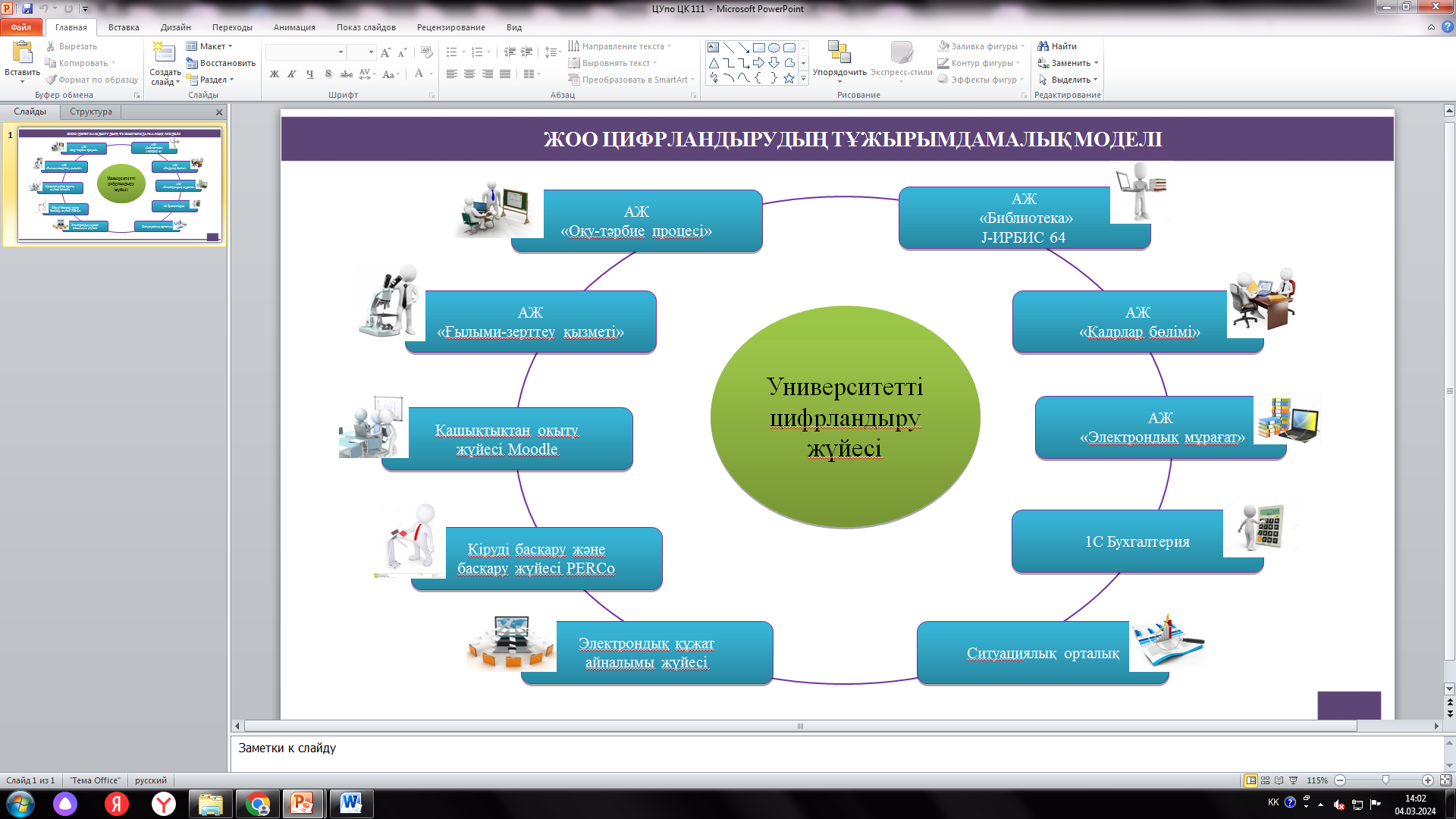 Университетті басқаруды жетілдіру негізгі мүдделі тараптарды тартуға және жобаларды басқаруды пайдалана отырып,  тиімді басқару жүйесін құруға негізделеді. Бұған, даму бағдарламасының мақсаттары мен міндеттеріне, жаңа идеялардың пайда болуына және инновацияларды енгізуге бағытталған жобаларға қызметкерлерді тарту арқылы қол жеткізуге болады. Басқару функцияларының едәуір үлесі тікелей бөлімшелерге (институттарға, жоғары мектептерге) беріледі, жаңа жобалау кеңселерін құра отырып, қызметті ұйымдастырудың жобалық түрлері кеңейтіліп, корпоративтік басқару органдарының жұмысына бизнес әріптестерді тарту тәжірибесі жалғастырылады, эндаумент-қор қаражатын шоғырландыру және пайдалану жөніндегі жұмыс күшейтілетін болады. Нәтижесінде, университетте басқару жүйесі ашықтық, қызметкерлерді тарту және тиімділікті арттыру қағидаттары негізінде өзгертіледі.Осы ресурстардың барлығын теңгерімді пайдалануды қамтамасыз ету нақты міндеттер мен стратегиялық мақсаттарды жүзеге асыруда маңызды рөл атқарады.6-бөлім. Күтілетін нәтижелер2029 жылға қарай даму бағдарламасын іске асыру нәтижелері бойынша:1.	QS Asia University Rankings халықаралық рейтингінде 501-550 төмен емес позицияны сақтау;2.	Білім алушылар контингентін 4 650 адамға дейін көбейту;3.	Білім беру бағдарламаларының кемінде 4 жаңа тобын, басқа да сұранысқа ие бағдарламалар мен курстарды ашу;4.	Ғылыми қызметтен түсетін табысты 1 100 млн. теңгеге дейін ұлғайту;5.	Барлық әлеуетті мақсатты аудиториялар мен жалпы қоғам үшін қолжетімді бірыңғай ашық білім беру кеңістігінің жұмыс істеуіне қол жеткізуді жоспарлау.7-бөлім. Қысқартылған анықтамаларIT - Information technology;LLL - life-long learning;QS – Quacquarelli Symonds;АӨК-агроөнеркәсіптік кешен;ЖІӨ - жалпы ішкі өнім;ЖОО-жоғары оқу орны;БББТ – білім беру бағдарламаларының тобы;ГҚ – гранттық қаржыландыру;ҚББ - қосымша білім беру;ӨТжИҚД – өндірістік, техникалық және инфрақұрылымдық қамтамасыз ету департаментіҰБТ – ұлттық бірыңғай тестілеу;Жәңгір хан атындағы БҚАТУ – "Жәңгір хан атындағы Батыс Қазақстан аграрлық-техникалық университеті";СӨС – салауатты өмір салты;ИББ – инклюзивті білім беру;АББО – ақпараттық-білім беру орталығы;ҒжЖБССҚК – ғылым және жоғары білім саласындағы сапаны қамтамасыз ету комитетіҚР ҰЭМ – Қазақстан Республикасының Ұлттық экономика министрлігі;ЖАОК – жаппай ашық онлайн курстар;АжРТА – аккредиттеу және рейтингтің тәуелсіз агенттігі;КеАҚ – коммерциялық емес акционерлік қоғам;«ҰАҒББО» КеАҚ – «Ұлттық аграрлық ғылыми-білім беру орталығы» коммерциялық емес акционерлік қоғамы;ҒЗТКЖ – ғылыми-зерттеу және тәжірибелік-конструкторлық жұмыстар;ҒЗЖ – ғылыми-зерттеу жұмысы;ҮЕҰ – үкіметтік емес ұйымдар;«Атамекен» ҰКП – «Атамекен» Ұлттық кәсіпкерлер палатасы;ЖЖОКБҰ – жоғары және (немесе) жоғары оқу орнынан кейінгі білім беру ұйымдары;ҚжҚБББ – қашықтықтан және қосымша білім беру бөлімі;ХЫБ – халықаралық ынтымақтастық бөлімі;ЕБҚ – ерекше білім беру қажеттіліктеріБББ – білім беру бағдарламасы;БА – біліктілікті арттыру;ЖК – Жобалық кеңсеПОҚ – профессор-оқытушылар құрамы;ТжӘЖП жөніндегі проректор – тәрбие және әлеуметтік жұмыс жөніндегі проректор;СДжҚП жөніндегі проректор – стратегиялық даму және қаржы жөніндегі проректор;ОЖП – Оқу жұмыс жөніндегі проректор;БНҚ – бағдарламалық нысаналы қаржыландыру;ҒжҒТҚН – ғылыми және ғылыми-техникалық қызметтің нәтижесі;БАҚ – бұқаралық ақпарат құралдары;ББББ – бірлескен білім беру бағдарламасы;АШТӨ – ауыл шаруашылығы тауарын өндіруші;ЖШС – жауапкершілігі шектеулі серіктестік;АМжБ – академиялық мәселелер жөніндегі басқарма;ББМжМБ – білім беру менеджменті және мониторинг басқармасы;МжБСО – мансап және бизнес серіктестік орталығы;ЖБДО – Жастар бастамаларын дамыту орталығы;СКҚО – студенттер контингентін қалыптастыру орталығы	Даму бағдарламасын әзірлеуге Басқарма мүшелері мен құрылымдық бөлімшелердің басшылары қатысты. Стратегиялық бағыттарды әзірлеу және алдын ала талдау жүргізу, сондай-ақ деректерді жинау кезінде институт директорлары мен жоғары мектеп басшыларының қатысуымен ӘБП және ПОҚ-на сауалнама, форсайт-сессия өткізілді. Университеттің даму бағдарламасы ұжымда кеңінен талқыланды.Бағдарламаның атауы«Жәңгір хан атындағы Батыс Қазақстан аграрлық-техникалық университеті» Коммерциялық емес акционерлік қоғамының 2024-2029 жылдарға арналған Даму бағдарламасыӘзірлеу негіздемесі1. Қазақстан Республикасының «Білім туралы» Заңы.2. Қазақстан Республикасының «Ғылым туралы» Заңы. 3.Қазақстан Республикасының «Мемлекеттiк жастар саясаты туралы» Заңы. 4.Қазақстан Республикасының «Ғылыми және (немесе) ғылыми-техникалық қызмет нәтижелерін коммерцияландыру туралы» Заңы. 5. Мемлекет Басшысы Қасым-Жомарт Кемелұлы Тоқаевтың 2022 жылғы 1 маусымдағы Ұлттық Ғылым академиясының мерейтойлық сессиясында сөйлеген сөзі. 6. Қазақстан Республикасы Президентінің 2018 жылғы 15
ақпандағы № 636 Жарлығымен бекітілген Қазақстан
Республикасының 2025 жылға дейінгі Ұлттық даму
жоспары.7. Қазақстан Республикасы Үкіметінің 2023 жылғы 28 наурыздағы № 248 қаулысымен бекітілген Қазақстан Республикасында жоғары білімді және ғылымды дамытудың 2023 – 2029 жылдарға арналған тұжырымдамасы.8. Қазақстан Республикасы Үкіметінің 2021 жылғы 30 желтоқсандағы № 960 қаулысымен бекітілген Қазақстан Республикасының агроөнеркәсіптік кешенін дамытудың 2021-2030 жылдарға арналған тұжырымдамасы9. Қазақстан Республикасы Үкіметінің 2023 жылғы 28 наурыздағы № 247 қаулысымен бекітілген Қазақстан Республикасының Мемлекеттік жастар саясатының 2023 - 2029 жылдарға арналған тұжырымдамасы10. «Жоғары және (немесе) жоғары оқу орнынан кейінгі білім беру ұйымын дамыту бағдарламасын әзірлеу құрылымы мен қағидаларын бекіту туралы» Қазақстан Республикасы Білім және ғылым министрінің 2018 жылғы 25 қазандағы № 590 бұйрығыБағдарламаны әзірлеуші«Жәңгір хан атындағы Батыс Қазақстан аграрлық-техникалық университеті» КеАҚЖауапты мемлекеттік органҚазақстан Республикасы Ауыл шаруашылығы министрлігіҚазақстан Республикасы Ғылым және жоғары білім министрлігіБағдарламаның мақсаты1. Білім алушылардың білім беру және зерттеу қоғамдастығын қалыптастыру2. Білім беру сапасын қамтамасыз ету және студенттерді болашақ мансап мүмкіндіктерге дайындау3. Ғылымның ел экономикасын дамытуға қосатын үлесін арттыру4. Қоғамға бағытталған тұлғаны қалыптастыруБағдарламаның міндеттері1.1 Талапкерлермен және мүдделі тараптармен өзара қатынастардың әртүрлі құралдарын пайдалану1.2 Талапкерлердің назарын аудару және қызығушылығын арттыру үшін университет қызметі туралы ақпараттандыруды кеңейту2.1 Оқу процесін басқарудың және білім беру сапасын қамтамасыз етудің тиімділігін арттыру2.2 Өңірді білікті кадрлармен қамтамасыз ету үшін білім беру бағдарламаларын әзірлеу2.3 Үздіксіз білім беру жүйесін дамыту3.1 Бәсекеге қабілетті ғылыми экожүйені дамыту3.2 Ғылыми-техникалық нәтижелерді коммерцияландыру және ғылымды қажетсінетін стартаптарды бизнес-инкубациялау3.3 Білімді тарату бағдарламаларын дамытужәне ғылыми әзірлемелерді кеңейту4.1 Әлеуметтік экожүйенің жұмыс істеуін қамтамасыз ету4.2 Білім алушылардың көшбасшылық қасиеттерін дамыту4.3 Серіктестік пен қоғаммен байланысты дамытуБағдарламаны іске асыру мерзімдері мен кезеңдері2024-2029 жылдарҚаржыландыру көздеріАлынған қаражат ретінде университеттің кірістері:- бюджеттік бағдарламаларды (оның ішінде гранттарды, БНҚ) орындау, - ақылы білім беру және ғылыми қызметтерді іске асыру, - университет қызметінің басқа да түрлеріКөрсеткіштің динамикасыОрта білім туралы аттестат алған оқушылар саныБатыс Қазақстан облысыКөрсеткіштің динамикасыОрта білім туралы аттестат алған   оқушылар саныАқтөбе облысыКөрсеткіштің динамикасыТірі туылғандар саныБатыс Қазақстан облысы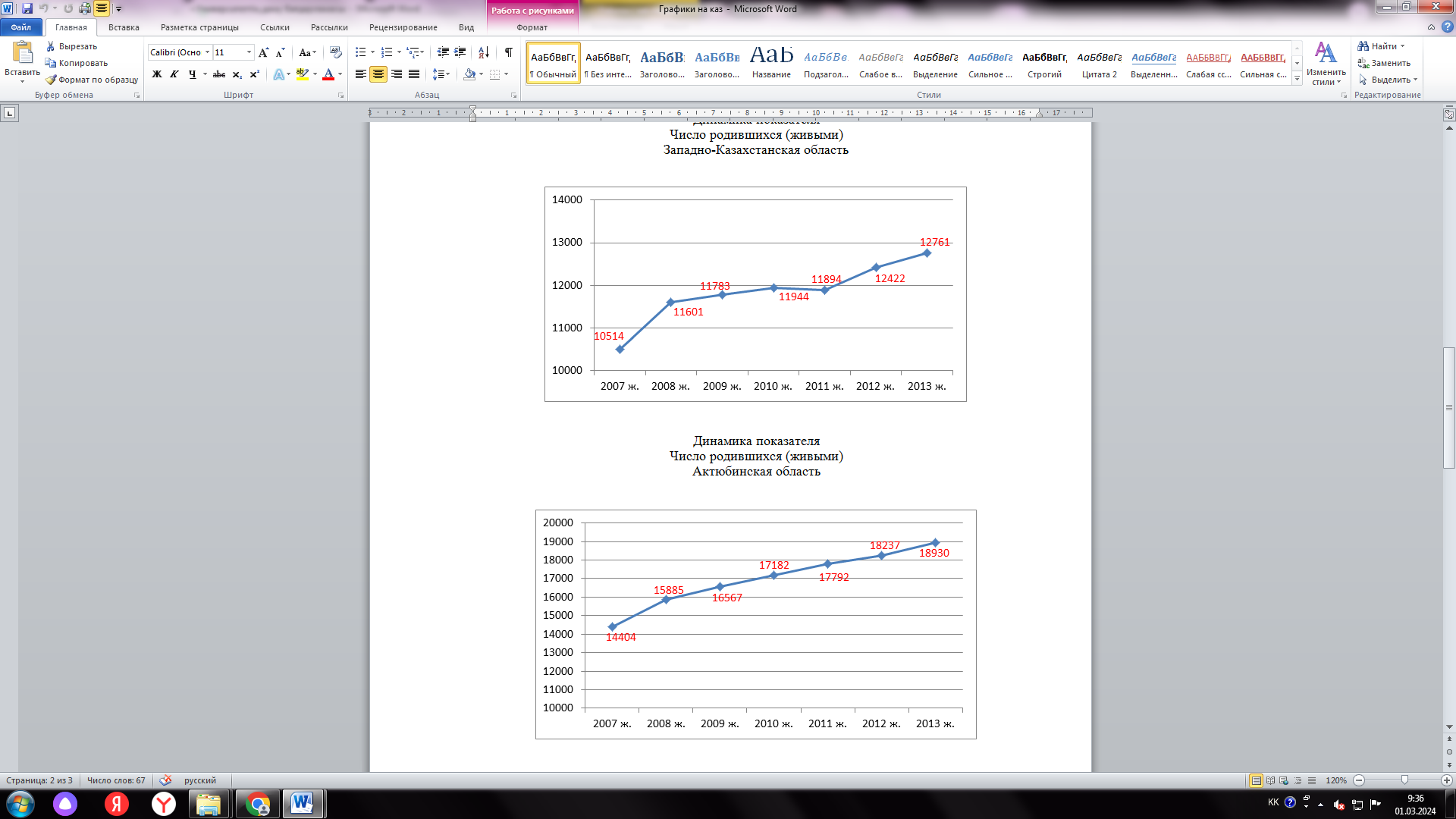 Көрсеткіштің динамикасыТірі туылғандар саныАқтөбе облысыЖылдарКөрсеткіштерКөрсеткіштерКөрсеткіштерКөрсеткіштерКөрсеткіштерКөрсеткіштерКөрсеткіштерКөрсеткіштерКөрсеткіштерКөрсеткіштерЖылдарТүлектер саны, адамТүлектер саны, адамТүлектер саны, адамЖұмысқа орналасатын түлектер саны, адамЖұмысқа орналасатын түлектер саны, адамЖұмысқа орналасатын түлектер саны, адамЖұмысқа орналастырылдыЖұмысқа орналастырылдыЖұмысқа орналастырылдыЖұмысқа орналастырылдыЖылдаруниверситет бойынша барлығысоның ішінде ауылшаруашылығы мамандығы бойыншасоның ішінде ауылшаруашылығы мамандығы бойыншауниверситет бойынша барлығысоның ішінде ауылшаруашылығы мамандығы бойыншасоның ішінде ауылшаруашылығы мамандығы бойыншабарлығымамандық бойыншасоның ішінде ауылшаруашылығы мамандығы бойыншасоның ішінде ауылшаруашылығы мамандығы бойыншаЖылдаруниверситет бойынша барлығыбарлығыгрант бойыншауниверситет бойынша барлығыбарлығыгрант бойыншабарлығымамандық бойыншабарлығыгрант бойынша2019118731621111873162111011606229131202013183942921318394292789510292156202111993522119102761496844582041302022110531421393228719174256323716620231094294239999262220741460227195Көрсеткіштің атауыЖылдарЖылдарЖылдарЖылдарЖылдарКөрсеткіштің атауы20192020202120222023Қызметкерлердің жалпы саны, адам.880901806824856Оның ішінде:профессорлық-педагогикалық құрам, адам344335321299298әкімшілік-басқару персоналы, адам.4444374444оқу-көмекші персонал, адам.4951404147қызмет көрсетуші және өзге де персонал, адам.443471408440467Көрсеткіштің атауыЖылдарЖылдарЖылдарЖылдарЖылдарКөрсеткіштің атауы20192020202120222023ПОҚ жалпы саны, адам.344335321299298оның ішінде:бейіні бойынша доктор (ғылым докторы)1616151415ғылым кандидаттары8578696970философия докторлары (PhD)3237393947магистрлер149145144132134ПОҚ-ның дәрежелілік деңгейі, %39,039,038,041,044,0ПОҚ-ның орташа жасы 41,443,244,543,644,6«Жоғары оқу орнының үздік оқытушысы» атағын алған қызметкерлер саны21Көрсеткіштің атауыГоды Годы Годы Годы Годы Көрсеткіштің атауы20192020202120222023Халықаралық деңгейде оның ішінде:884111095175- «Болашақ» бағдарламасы бойынша---15-  Эрасмус+ бағдарламасы бойынша 418910- ғылыми жобалар бойынша1321314Республикалық деңгейде891876014267№Санаттар2020 жыл2020 жыл2020 жыл2020 жыл2023 жыл2023 жыл2023 жыл2023 жыл№СанаттарПрофессорДоцентАға оқытушыОқытушы ПрофессорДоцентАға оқытушыОқытушы 11 санат----11-122 санат----3---33 санат 3---191-44 санат-82283835-55 санат---133746466 санат-----851977 санат------438Санаттан тыс138317152----Барлығы:Барлығы:169117355169313752Басым жақтарыӘлсіз жақтары1.Халықаралық және ұлттық рейтингтердегі жоғары нәтижелер3. Университетті корпоративтік басқару4. Нәтижелерге негізделген ПОҚ еңбекақы төлеу жүйесі5. Бизнес-серіктестермен тығыз қарым-қатынас6. Білім беру сапасын ішкі қамтамасыз ету жүйесінің болуы7. Дамыған инфрақұрылым (оқу-зертханалық ғимараттар мен ғылыми-зерттеу корпусы, студенттік үйлер, спорт кешені, секциялар бойынша спорт залдары, медициналық орталық, әскери кафедра)8. Түлектерді жұмысқа орналастыру көрсеткіштерінің жоғары деңгейі9. Жаңа білім беру бағдарламаларын әзірлеу10. Университет ғалымдарының ГҚ және БНҚ жобаларын іске асыруға қатысуы11. ПОҚ және білім алушыларды тұрғын үймен қамтамасыз ету (қызметтік үйлерде, студенттер үйлерінде тұру)12. Мал шаруашылығы және жайылымдарды жақсарту саласында бірегей әзірлемелердің болуы1.Білім алушылар контингентінің төмендеуі, оның ішінде шетелдік білім алушыларының 2. Процестерді цифрландыру деңгейінің жеткіліксіздігі3. ПОҚ мен білім алушылардың академиялық алмасуының төмен болуы4. ПОҚ-ның ағылшын тілін меңгерудің деңгейінің төмендігі5. ҒЗТКЖ коммерцияландыру мен енгізудің үлесінің төмендігі6. Шақырылған шетелдік ғалымдардың санының аздығы7. Интернет кеңістігінде таңымдылықтың төмен болуы8. Білім алушылардың ғылыми-кәсіпкерлік бастамаларының деңгейінің төмендігі9. Кейбір оқу бағдарламалары бойынша оқу базасының жеткіліксіз жабдықталуы МүмкіндіктерҚауіптер1. Жаңа ББТ, ББ және курстарды дамыту 2. Шетелдік жоғары оқу орындарымен әріптестік қатынастар орнату 3. Басқа ұйымдарға консалтингтік қызметтер көрсету4. Инновациялық идеяларды, оның ішінде бизнес-серіктестер базасында ілгерілету бойынша шағын инновациялық кәсіпорындар құру5. Ғылыми зерттеулер мен жобаларды қаржыландыру үшін гранттар алу6. ББТ кеңейту арқылы білім беру тапсырысы бойынша білімалушылар санын ұлғайту7. ПОҚ тағылымдамаларын ұлғайту1. Ауыл шаруашылығы бағыттары бойынша талапкерлердің төмен қызығушылығы2. ҰБТ орташа баллының төмендеуі3.Жаһандану және білім беруді цифрландыру салдарынан бәсекелестіктің өсуі4. Талапкерлердің (оның ішінде шетелдік) астана және республикалық маңызы бар қалаларға кетуі5. Кадрлардың экономиканың басқа салаларына кетуі6. Қашықтықтан білім берудің танымалданылуы7. Технологиялық дамудың жылдам қарқындауы және жаңа мамандықтардың пайда болуы№ р/сТұжырымдама және басқа құжаттар / бағдарламаларИндикаторларБҚАТУ индикаторлары12341Қазақстан Республикасында жоғары білімді және ғылымды дамытудың 2023 – 2029 жылдарға арналған тұжырымдамасыХалықты жоғары біліммен қамту (2029 жылға қарай) – 75 % 1 курсқа қабылдау (2029 жылға қарай) -бакалавриат-1055 адам.–магистратура-103 адам-докторантура-5 адам2Қазақстан Республикасында жоғары білімді және ғылымды дамытудың 2023 – 2029 жылдарға арналған тұжырымдамасыИнклюзивті білім беру үшін жағдай жасаған ЖЖОКБҰ үлесі (2029 жылға қарай) – 100 % Білім алушылардың университеттегі инклюзивті білім беру ортасымен қанағаттануы (2029 жылға қарай) - 100%3Қазақстан Республикасында жоғары білімді және ғылымды дамытудың 2023 – 2029 жылдарға арналған тұжырымдамасыЖЖОКБҰ-ны аяқтаған соң бірінші жылы жұмысқа орналастырылған түлектердің үлесі  (2029 жылға қарай -79%)Оқу бітіргеннен кейінгі бірінші жылы жұмысқа орналастырылған түлектердің үлесі (2029 жылға қарай) - 80% кем емес4Қазақстан Республикасында жоғары білімді және ғылымды дамытудың 2023 – 2029 жылдарға арналған тұжырымдамасыЖатақханаларда енгізілген төсек-орындарының саны (2029 жылға қарай) - 10 000 орынСтуденттер үйінде білім алушыларды төсек-орындарымен қамтылуы (2029 жылға қарай) - 100%5Қазақстан Республикасында жоғары білімді және ғылымды дамытудың 2023 – 2029 жылдарға арналған тұжырымдамасыХалықаралық білім беру бағдарламаларын, шетелдік әріптестермен академиялық алмасуларды іске асыратын ЖЖОКБҰ үлесі (2029 жылға қарай) – 70 %Академиялық ұтқырлықпен қамтылуы (2029 жылға қарай) – 40/13 адам6Қазақстан Республикасында жоғары білімді және ғылымды дамытудың 2023 – 2029 жылдарға арналған тұжырымдамасыСтуденттердің жалпы санынан жоғары білім беру жүйесіндегі шетелдік студенттердің үлесі (2029 жылға қарай) -10%Шетелдік студенттер саны (2029 жылға қарай) – 100 адам (жылына).7Қазақстан Республикасында жоғары білімді және ғылымды дамытудың 2023 – 2029 жылдарға арналған тұжырымдамасыАзаматтық және патриотизм деңгейін арттыру мақсатында ұйымдастырылған қоғамдық қызметке, оның ішінде студенттік өзін-өзі басқару және пікірталас қозғалысы арқылы тартылған білім алушылардың үлесі (2029 жылға қарай) -65%Жастар қозғалыстарына қатысатын білім алушылардың үлесі (2029 жылға қарай) – 80%8Қазақстан Республикасында жоғары білімді және ғылымды дамытудың 2023 – 2029 жылдарға арналған тұжырымдамасы«Күміс университеттерді» құрған ЖЖОКБҰ-ның үлесі  (үздіксіз білім беру институттарының тұрақты желісін құру) (2029 жылға қарай) - 60%«Күміс университеті» моделін іске асыру (2029 жылға қарай) -5 бағдарлама9Қазақстан Республикасында жоғары білімді және ғылымды дамытудың 2023 – 2029 жылдарға арналған тұжырымдамасыЕңбекке қабілетті халықты формалды емес біліммен қамту (2029 жылға қарай) -50%Бейресми білім берудің жаңа курстары/бағдарламалары (2029 жылға қарай) -25 бірлік.9Қазақстан Республикасында жоғары білімді және ғылымды дамытудың 2023 – 2029 жылдарға арналған тұжырымдамасыЕңбекке қабілетті халықты формалды емес біліммен қамту (2029 жылға қарай) -50%Бейресми білім беру бағдарламаларына сұраныс (2029 жылға қарай) – 350 адам.10Қазақстан Республикасында жоғары білімді және ғылымды дамытудың 2023 – 2029 жылдарға арналған тұжырымдамасыИндекстелетін ғылыми журналдардағы мақалалардың жалпы саны бойынша Қазақстанның InСites елдік рейтингіндегі позициясының өсуі  (2029 жылға қарай) – 65 орынЖоғары рейтингі бар рецензияланған журналдарда мақалалар мен шолуларды жариялау (2029 жылға қарай) -55 бірлік.11Қазақстан Республикасында жоғары білімді және ғылымды дамытудың 2023 – 2029 жылдарға арналған тұжырымдамасы2021 жылы зерттеушілердің жалпы санынан зерттеушілер санының өсуі (2029 жылға қарай) -30%МҚ, ЖМҚ және РҒТҚ коммерцияландыру жобаларына қатысатын зерттеушілер санының өсуі (2029 жылға қарай) -90 адам.12Қазақстан Республикасында жоғары білімді және ғылымды дамытудың 2023 – 2029 жылдарға арналған тұжырымдамасыҒЗТКЖ жүзеге асыратын ғалымдар мен зерттеушілердің жалпы санынан жас ғалымдардың үлесін арттыру (2029 жылға қарай) – 50 %Жас ғалымдардың жалпы санында ҒЗТКЖ жүзеге асыратын жас ғалымдардың үлесі (2029 жылға қарай) – 50%13Қазақстан Республикасында жоғары білімді және ғылымды дамытудың 2023 – 2029 жылдарға арналған тұжырымдамасыЗертханалардың ғылыми ұйымдар мен университеттердің жаңартылған жабдықтарының үлесі (2029 жылға қарай) - 40 %ҒЗЖ үшін сатып алынған негізгі құралдардың құны (2029 жылға қарай) - 80 000 мың теңге.14Қазақстан Республикасында жоғары білімді және ғылымды дамытудың 2023 – 2029 жылдарға арналған тұжырымдамасы«ҒЗТКЖ саласындағы университеттер мен өнеркәсіп арасындағы ынтымақтастық» көрсеткіші бойынша Қазақстанның GII рейтингіндегі позициясы (2029 жылға қарай) – 110 орынӨндіріске енгізілген аяқталған ғылыми жобалардың үлесі (2029 жылға қарай) – 40%15Қазақстан Республикасында жоғары білімді және ғылымды дамытудың 2023 – 2029 жылдарға арналған тұжырымдамасыАяқталған қолданбалы ғылыми-зерттеу жұмыстарының жалпы санынан коммерцияланатын жобалардың үлесі (2029 жылға қарай) – 50 %Ғылыми-техникалық нәтижелерді енгізумен іске асырылатын жобалар (2029 жылға қарай) – 2 бірлік (жылына)16Қазақстан Республикасында жоғары білімді және ғылымды дамытудың 2023 – 2029 жылдарға арналған тұжырымдамасыҒҒТҚН-ны коммерцияландыру жобаларын және қолданбалы ғылыми зерттеулерді жеке қаржыландырудың үлесі (2029 жылға қарай) -50%Ғылыми жобаларды жеке ортақ қаржыландырудың үлесі (2029 жылға қарай)-2,5% 17Қазақстан Республикасының агроөнеркәсіптік кешенін дамытудың 2021-2030 жылдарға арналған тұжырымдамасыАӨК-тегі енгізілген аяқталған ғылыми әзірлемелердің үлесі (2029 жылға қарай) - 37 %Өндіріске енгізілген аяқталған ғылыми жобалардың үлесі (2029 жылға қарай) – 40%18Қазақстан Республикасының Мемлекеттік жастар саясатының 2023 - 2029 жылдарға арналған тұжырымдамасыЖоғары біліммен қамтылған жастар санының артуы (2029 жылға қарай) – 75%1 курсқа қабылдау (2029 жылға қарай) -бакалавриат-1055 адам.–магистратура-103 адам-докторантура-5 адам19Қазақстан Республикасының Мемлекеттік жастар саясатының 2023 - 2029 жылдарға арналған тұжырымдамасыЖоғары біліммен қамтылған жастар санының артуы (2029 жылға қарай) – 75%1 курсқа қабылдау (2029 жылға қарай) -бакалавриат-1055 адам.–магистратура-103 адам-докторантура-5 адам19Қазақстан Республикасының Мемлекеттік жастар саясатының 2023 - 2029 жылдарға арналған тұжырымдамасыДарынды жастар санының артуы (2029 жылға қарай) – 1,1 млн. адам.Білімалушылардың әлеуметтік құзыреттіліктерінің өсуі (2029 жылға қарай) – 90%20Қазақстан Республикасының Мемлекеттік жастар саясатының 2023 - 2029 жылдарға арналған тұжырымдамасыВолонтерлік және қайырымдылық жобаларына, оның ішінде экологиялық бастамаларға тартылған жастардың үлесін ұлғайту (2029 жылға қарай) - 32%Волонтерлік қозғалысын дамыту(2029 жылға қарай) – 4 жоба (студенттердің 32%-ын қамтуымен)АтауыЕсептеу әдісіӨлшем м бірлікАяқталу формасыОрындау мерзіміЖауаптыларГодыГодыГодыГодыГодыГодыГодыАтауыЕсептеу әдісіӨлшем м бірлікАяқталу формасыОрындау мерзіміЖауаптылар2023(факт)202420252026202720282029СТРАТЕГИЯЛЫҚ БАҒЫТ 1. ӨСІП КЕЛЕ ЖАТҚАН КОНТИНГЕНТТІ ТАРТУСТРАТЕГИЯЛЫҚ БАҒЫТ 1. ӨСІП КЕЛЕ ЖАТҚАН КОНТИНГЕНТТІ ТАРТУСТРАТЕГИЯЛЫҚ БАҒЫТ 1. ӨСІП КЕЛЕ ЖАТҚАН КОНТИНГЕНТТІ ТАРТУСТРАТЕГИЯЛЫҚ БАҒЫТ 1. ӨСІП КЕЛЕ ЖАТҚАН КОНТИНГЕНТТІ ТАРТУСТРАТЕГИЯЛЫҚ БАҒЫТ 1. ӨСІП КЕЛЕ ЖАТҚАН КОНТИНГЕНТТІ ТАРТУСТРАТЕГИЯЛЫҚ БАҒЫТ 1. ӨСІП КЕЛЕ ЖАТҚАН КОНТИНГЕНТТІ ТАРТУСТРАТЕГИЯЛЫҚ БАҒЫТ 1. ӨСІП КЕЛЕ ЖАТҚАН КОНТИНГЕНТТІ ТАРТУСТРАТЕГИЯЛЫҚ БАҒЫТ 1. ӨСІП КЕЛЕ ЖАТҚАН КОНТИНГЕНТТІ ТАРТУСТРАТЕГИЯЛЫҚ БАҒЫТ 1. ӨСІП КЕЛЕ ЖАТҚАН КОНТИНГЕНТТІ ТАРТУСТРАТЕГИЯЛЫҚ БАҒЫТ 1. ӨСІП КЕЛЕ ЖАТҚАН КОНТИНГЕНТТІ ТАРТУСТРАТЕГИЯЛЫҚ БАҒЫТ 1. ӨСІП КЕЛЕ ЖАТҚАН КОНТИНГЕНТТІ ТАРТУСТРАТЕГИЯЛЫҚ БАҒЫТ 1. ӨСІП КЕЛЕ ЖАТҚАН КОНТИНГЕНТТІ ТАРТУСТРАТЕГИЯЛЫҚ БАҒЫТ 1. ӨСІП КЕЛЕ ЖАТҚАН КОНТИНГЕНТТІ ТАРТУМақсаты: білім алушылардың білім беру және зерттеу қоғамдастығын қалыптастыруМақсаты: білім алушылардың білім беру және зерттеу қоғамдастығын қалыптастыруМақсаты: білім алушылардың білім беру және зерттеу қоғамдастығын қалыптастыруМақсаты: білім алушылардың білім беру және зерттеу қоғамдастығын қалыптастыруМақсаты: білім алушылардың білім беру және зерттеу қоғамдастығын қалыптастыруМақсаты: білім алушылардың білім беру және зерттеу қоғамдастығын қалыптастыруМақсаты: білім алушылардың білім беру және зерттеу қоғамдастығын қалыптастыруМақсаты: білім алушылардың білім беру және зерттеу қоғамдастығын қалыптастыруМақсаты: білім алушылардың білім беру және зерттеу қоғамдастығын қалыптастыруМақсаты: білім алушылардың білім беру және зерттеу қоғамдастығын қалыптастыруМақсаты: білім алушылардың білім беру және зерттеу қоғамдастығын қалыптастыруМақсаты: білім алушылардың білім беру және зерттеу қоғамдастығын қалыптастыруМақсаты: білім алушылардың білім беру және зерттеу қоғамдастығын қалыптастыруНысаналы индикатор 1.11 курсқа қабылдау - бакалавриат- магистратура- докторантураҚашықтықтан оқыту технологиясы бойынша білім алушылар санын шегергендегі 1 курс білім алушыларының саны (оқу жылының басына)адамБұйрық жыл сайынСДжҚЖжөніндегіпроректор9067339307849558359808851005935103098510551035Нысаналы индикатор 1.21 курсқа қабылданған бакалавриат студенттерінің орташа балы1 курсқа барлық қабылданғандардың ҰБТ балдарының сомасы қабылданғандар санына қатыстыбалысертификаттаржыл сайынСДжҚЖжөніндегіпроректор67,56970,572737475Нысаналы индикатор 1.3 Жаңа БББТ бойынша 1 курсқа қабылдауЖаңа БББТ бойынша 1 курс білім алушыларының саны (оқу жылының басына)адамБұйрық 2024 – 2029 ж.СДжҚЖжөніндегіпроректор-102020101010Міндет. Талапкерлермен және мүдделі тараптармен өзара қатынастардың әртүрлі құралдарын пайдалануМіндет. Талапкерлермен және мүдделі тараптармен өзара қатынастардың әртүрлі құралдарын пайдалануМіндет. Талапкерлермен және мүдделі тараптармен өзара қатынастардың әртүрлі құралдарын пайдалануМіндет. Талапкерлермен және мүдделі тараптармен өзара қатынастардың әртүрлі құралдарын пайдалануМіндет. Талапкерлермен және мүдделі тараптармен өзара қатынастардың әртүрлі құралдарын пайдалануМіндет. Талапкерлермен және мүдделі тараптармен өзара қатынастардың әртүрлі құралдарын пайдалануМіндет. Талапкерлермен және мүдделі тараптармен өзара қатынастардың әртүрлі құралдарын пайдалануМіндет. Талапкерлермен және мүдделі тараптармен өзара қатынастардың әртүрлі құралдарын пайдалануМіндет. Талапкерлермен және мүдделі тараптармен өзара қатынастардың әртүрлі құралдарын пайдалануМіндет. Талапкерлермен және мүдделі тараптармен өзара қатынастардың әртүрлі құралдарын пайдалануМіндет. Талапкерлермен және мүдделі тараптармен өзара қатынастардың әртүрлі құралдарын пайдалануМіндет. Талапкерлермен және мүдделі тараптармен өзара қатынастардың әртүрлі құралдарын пайдалануМіндет. Талапкерлермен және мүдделі тараптармен өзара қатынастардың әртүрлі құралдарын пайдалануНегізгі көрсеткіш 1.1.1 Агрокласстарды / экокласстарды құруҚала және облыс мектептерінде ашылған агро / экокластар саныбірл.қалалық және аудандық білім бөлімдерінің бұйрығы2024 – 2029 ж.СКҚО-222222Негізгі көрсеткіш 1.1.2 Дайындық курстары тыңдаушыларының саныДайындық курстарына қабылданған тыңдаушылар саныадамбұйрық2024 – 2029 ж.СКҚО-305060607080Негізгі көрсеткіш 1.1.3Шетелдік студенттер саныШетелдік білім алушыларды жыл сайынғы қабылдауадамБұйрық жыл сайынСКҚО3505050100100100Іс-шараларІс-шараларІс-шараларІс-шараларІс-шараларІс-шараларІс-шараларІс-шараларІс-шараларІс-шараларІс-шараларІс-шараларІс-шараларАгро/эко сыныптарды ашу және жұмыс істеу мәселесі бойынша мектептермен, білім басқармасымен/бөлімімен өзара байланыс жасауАгро/эко сыныптарды ашу және жұмыс істеу мәселесі бойынша мектептермен, білім басқармасымен/бөлімімен өзара байланыс жасауАгро/эко сыныптарды ашу және жұмыс істеу мәселесі бойынша мектептермен, білім басқармасымен/бөлімімен өзара байланыс жасауесеп2024 – 2029 ж.СКҚО++++++Агро / эко сыныптар бағдарламаларын әдістемелік және кадрлық қамтамасыз етуді әзірлеу және өзектендіруАгро / эко сыныптар бағдарламаларын әдістемелік және кадрлық қамтамасыз етуді әзірлеу және өзектендіруАгро / эко сыныптар бағдарламаларын әдістемелік және кадрлық қамтамасыз етуді әзірлеу және өзектендіруӘзірленген бағдарлама2024 – 2029 ж.СКҚО++++++Дайындық курстарының қызметін ұйымдастыру және ата-аналар мен 10-11 сынып оқушыларын ақпараттандыруДайындық курстарының қызметін ұйымдастыру және ата-аналар мен 10-11 сынып оқушыларын ақпараттандыруДайындық курстарының қызметін ұйымдастыру және ата-аналар мен 10-11 сынып оқушыларын ақпараттандыруесеп2024 – 2029 ж.СКҚО++++++Батыс және оңтүстік облыстарда кәсіптік бағдар беру жұмыстарын жүргізу үшін өкілдіктің ашылуы, Өзбекстан Республикасының оқу орталықтарының өкілдерімен тығыз байланыс орнатуБатыс және оңтүстік облыстарда кәсіптік бағдар беру жұмыстарын жүргізу үшін өкілдіктің ашылуы, Өзбекстан Республикасының оқу орталықтарының өкілдерімен тығыз байланыс орнатуБатыс және оңтүстік облыстарда кәсіптік бағдар беру жұмыстарын жүргізу үшін өкілдіктің ашылуы, Өзбекстан Республикасының оқу орталықтарының өкілдерімен тығыз байланыс орнатуесеп2025-2029СКҚО      ХЫБ++++++Мектептер үшін жаңа ЖОБ түсіндіру іс-шарасын өткізуМектептер үшін жаңа ЖОБ түсіндіру іс-шарасын өткізуМектептер үшін жаңа ЖОБ түсіндіру іс-шарасын өткізуАтқарылған жұмыс туралы есеп2024 – 2029 ж.     СКҚО ++++++Міндет. Талапкерлердің назарын аудару және қызығушылығын арттыру үшін университет қызметі туралы ақпараттарды кеңейтуМіндет. Талапкерлердің назарын аудару және қызығушылығын арттыру үшін университет қызметі туралы ақпараттарды кеңейтуМіндет. Талапкерлердің назарын аудару және қызығушылығын арттыру үшін университет қызметі туралы ақпараттарды кеңейтуМіндет. Талапкерлердің назарын аудару және қызығушылығын арттыру үшін университет қызметі туралы ақпараттарды кеңейтуМіндет. Талапкерлердің назарын аудару және қызығушылығын арттыру үшін университет қызметі туралы ақпараттарды кеңейтуМіндет. Талапкерлердің назарын аудару және қызығушылығын арттыру үшін университет қызметі туралы ақпараттарды кеңейтуМіндет. Талапкерлердің назарын аудару және қызығушылығын арттыру үшін университет қызметі туралы ақпараттарды кеңейтуМіндет. Талапкерлердің назарын аудару және қызығушылығын арттыру үшін университет қызметі туралы ақпараттарды кеңейтуМіндет. Талапкерлердің назарын аудару және қызығушылығын арттыру үшін университет қызметі туралы ақпараттарды кеңейтуМіндет. Талапкерлердің назарын аудару және қызығушылығын арттыру үшін университет қызметі туралы ақпараттарды кеңейтуМіндет. Талапкерлердің назарын аудару және қызығушылығын арттыру үшін университет қызметі туралы ақпараттарды кеңейтуМіндет. Талапкерлердің назарын аудару және қызығушылығын арттыру үшін университет қызметі туралы ақпараттарды кеңейтуМіндет. Талапкерлердің назарын аудару және қызығушылығын арттыру үшін университет қызметі туралы ақпараттарды кеңейтуНегізгі көрсеткіш 1.2.1Ақпараттық кеңістігінде мәліметтердің болуыБАҚ және сыртқы ақпараттық ресурстардағы жарияланымдар саныбірл.есепжыл сайынМедиа орталық198208220235250270300Көрсеткіш 1.2.2 Әлеуметтік желілердің жазылушылар саны –- bqatu_wkau - bqatu_kz-Жәңгір хан университетіЖалпы жазылушыларадам.инстаграм, фейсбук парақшалары2024 – 2029 ж.СКҚО, Медиа орталық700818111681200830012001700850014502200875017002700900020003200950025003700100003000Іс-шараларІс-шараларІс-шараларІс-шараларІс-шараларІс-шараларІс-шараларІс-шараларІс-шараларІс-шараларІс-шараларІс-шараларІс-шараларМедиа-жоспар (контент-жоспар) әзірлеу / өзекті контентті орналастыруМедиа-жоспар (контент-жоспар) әзірлеу / өзекті контентті орналастыруМедиа-жоспар (контент-жоспар) әзірлеу / өзекті контентті орналастыруинстаграмм парақшасыЖыл сайын/ жыл бойыСКҚО, Медиа орталық++++++БАҚ және сыртқы ақпараттық ресурстарда жарияланымдарды дайындау және орналастыруБАҚ және сыртқы ақпараттық ресурстарда жарияланымдарды дайындау және орналастыруБАҚ және сыртқы ақпараттық ресурстарда жарияланымдарды дайындау және орналастыруесепжыл бойыМедиа орталық++++++Мақсатты аудитория үшін университеттің әлеуметтік желілерін танымал ету (имидждік материалдарда, презентацияларда, бейнероликтерде және т. б.)Мақсатты аудитория үшін университеттің әлеуметтік желілерін танымал ету (имидждік материалдарда, презентацияларда, бейнероликтерде және т. б.)Мақсатты аудитория үшін университеттің әлеуметтік желілерін танымал ету (имидждік материалдарда, презентацияларда, бейнероликтерде және т. б.)есепжыл бойыСКҚО.Медиа орталық++++++СТРАТЕГИЯЛЫҚ БАҒЫТ 2. ОҚУ ҚЫЗМЕТІН ҰЙЫМДАСТЫРУДЫҢ ЖОҒАРЫ СТАНДАРТТАРЫСТРАТЕГИЯЛЫҚ БАҒЫТ 2. ОҚУ ҚЫЗМЕТІН ҰЙЫМДАСТЫРУДЫҢ ЖОҒАРЫ СТАНДАРТТАРЫСТРАТЕГИЯЛЫҚ БАҒЫТ 2. ОҚУ ҚЫЗМЕТІН ҰЙЫМДАСТЫРУДЫҢ ЖОҒАРЫ СТАНДАРТТАРЫСТРАТЕГИЯЛЫҚ БАҒЫТ 2. ОҚУ ҚЫЗМЕТІН ҰЙЫМДАСТЫРУДЫҢ ЖОҒАРЫ СТАНДАРТТАРЫСТРАТЕГИЯЛЫҚ БАҒЫТ 2. ОҚУ ҚЫЗМЕТІН ҰЙЫМДАСТЫРУДЫҢ ЖОҒАРЫ СТАНДАРТТАРЫСТРАТЕГИЯЛЫҚ БАҒЫТ 2. ОҚУ ҚЫЗМЕТІН ҰЙЫМДАСТЫРУДЫҢ ЖОҒАРЫ СТАНДАРТТАРЫСТРАТЕГИЯЛЫҚ БАҒЫТ 2. ОҚУ ҚЫЗМЕТІН ҰЙЫМДАСТЫРУДЫҢ ЖОҒАРЫ СТАНДАРТТАРЫСТРАТЕГИЯЛЫҚ БАҒЫТ 2. ОҚУ ҚЫЗМЕТІН ҰЙЫМДАСТЫРУДЫҢ ЖОҒАРЫ СТАНДАРТТАРЫСТРАТЕГИЯЛЫҚ БАҒЫТ 2. ОҚУ ҚЫЗМЕТІН ҰЙЫМДАСТЫРУДЫҢ ЖОҒАРЫ СТАНДАРТТАРЫСТРАТЕГИЯЛЫҚ БАҒЫТ 2. ОҚУ ҚЫЗМЕТІН ҰЙЫМДАСТЫРУДЫҢ ЖОҒАРЫ СТАНДАРТТАРЫСТРАТЕГИЯЛЫҚ БАҒЫТ 2. ОҚУ ҚЫЗМЕТІН ҰЙЫМДАСТЫРУДЫҢ ЖОҒАРЫ СТАНДАРТТАРЫСТРАТЕГИЯЛЫҚ БАҒЫТ 2. ОҚУ ҚЫЗМЕТІН ҰЙЫМДАСТЫРУДЫҢ ЖОҒАРЫ СТАНДАРТТАРЫСТРАТЕГИЯЛЫҚ БАҒЫТ 2. ОҚУ ҚЫЗМЕТІН ҰЙЫМДАСТЫРУДЫҢ ЖОҒАРЫ СТАНДАРТТАРЫМақсаты: білім беру сапасын қамтамасыз ету және студенттерді болашақ мансап  мүмкіндіктерге дайындауМақсаты: білім беру сапасын қамтамасыз ету және студенттерді болашақ мансап  мүмкіндіктерге дайындауМақсаты: білім беру сапасын қамтамасыз ету және студенттерді болашақ мансап  мүмкіндіктерге дайындауМақсаты: білім беру сапасын қамтамасыз ету және студенттерді болашақ мансап  мүмкіндіктерге дайындауМақсаты: білім беру сапасын қамтамасыз ету және студенттерді болашақ мансап  мүмкіндіктерге дайындауМақсаты: білім беру сапасын қамтамасыз ету және студенттерді болашақ мансап  мүмкіндіктерге дайындауМақсаты: білім беру сапасын қамтамасыз ету және студенттерді болашақ мансап  мүмкіндіктерге дайындауМақсаты: білім беру сапасын қамтамасыз ету және студенттерді болашақ мансап  мүмкіндіктерге дайындауМақсаты: білім беру сапасын қамтамасыз ету және студенттерді болашақ мансап  мүмкіндіктерге дайындауМақсаты: білім беру сапасын қамтамасыз ету және студенттерді болашақ мансап  мүмкіндіктерге дайындауМақсаты: білім беру сапасын қамтамасыз ету және студенттерді болашақ мансап  мүмкіндіктерге дайындауМақсаты: білім беру сапасын қамтамасыз ету және студенттерді болашақ мансап  мүмкіндіктерге дайындауМақсаты: білім беру сапасын қамтамасыз ету және студенттерді болашақ мансап  мүмкіндіктерге дайындауНысаналы индикатор 2.1Білім алушылардың білім беру процесінің сапасына қанағаттануыОқу сапасын бағалаған білім алушылардың үлесі 10 балдан кемінде 8 балл%Сауалнама нәтижелеріжыл сайынОЖ жөніндегіпроректор 72757880828585Нысаналы индикатор 2.2Бітіргеннен кейінгі бірінші жылы жұмысқа орналастырылған түлектердің үлесіТүлектердің жалпы санынан жұмыспен қамтылғандардың барлығы%Анықтамалық материалдаржыл сайынОЖ жөніндегі проректор8280-нентөмен емес80-нентөмен емес80-нентөмен емес80-нентөмен емес80-нентөмен емес80-нентөмен емес2.1. Міндет. Оқу процесін басқарудың тиімділігін арттыру және білім беру сапасын қамтамасыз ету2.1. Міндет. Оқу процесін басқарудың тиімділігін арттыру және білім беру сапасын қамтамасыз ету2.1. Міндет. Оқу процесін басқарудың тиімділігін арттыру және білім беру сапасын қамтамасыз ету2.1. Міндет. Оқу процесін басқарудың тиімділігін арттыру және білім беру сапасын қамтамасыз ету2.1. Міндет. Оқу процесін басқарудың тиімділігін арттыру және білім беру сапасын қамтамасыз ету2.1. Міндет. Оқу процесін басқарудың тиімділігін арттыру және білім беру сапасын қамтамасыз ету2.1. Міндет. Оқу процесін басқарудың тиімділігін арттыру және білім беру сапасын қамтамасыз ету2.1. Міндет. Оқу процесін басқарудың тиімділігін арттыру және білім беру сапасын қамтамасыз ету2.1. Міндет. Оқу процесін басқарудың тиімділігін арттыру және білім беру сапасын қамтамасыз ету2.1. Міндет. Оқу процесін басқарудың тиімділігін арттыру және білім беру сапасын қамтамасыз ету2.1. Міндет. Оқу процесін басқарудың тиімділігін арттыру және білім беру сапасын қамтамасыз ету2.1. Міндет. Оқу процесін басқарудың тиімділігін арттыру және білім беру сапасын қамтамасыз ету2.1. Міндет. Оқу процесін басқарудың тиімділігін арттыру және білім беру сапасын қамтамасыз етуНегізгі көрсеткіш 2.1.1 Жұмыс берушілерді оқу процесіне тартуТартылған жұмыс берушілер санының ПОҚ жалпы санына қатынасы%Бұйрық жыл сайынАМЖБ10-нантөмен емес10-нантөмен емес10-нантөмен емес10-нантөмен емес10-нантөмен емес10-нантөмен емес10-нантөмен емесНегізгі көрсеткіш 2.1.2Академиялық ұтқырлықты қамтамасыз етуАкадемиялық ұтқырлық бағдарламасына қатысаты, білім алушылардың саны (ішкі /сыртқы)адамБұйрықжыл сайынХЫБ34/1135/1135/1135/1135/1140/1240/13Негізгі көрсеткіш 2.1.3Оқу процесіне тартылған шетелдік сарапшылардың саныТартылған шетелдік сарапшылардың саныадамКелісім шартжыл сайынХЫБ4444556Негізгі көрсеткіш 2.1.4 Білім алушылардың университеттегі инклюзивті білім беру ортасымен қанағаттануыИнклюзивті ортаға қанағаттанған сауалнама респонденттері санының респонденттердің жалпы санына қатынасы%Сауалнама туралы есепжыл сайынАҚ бойынша жауапты7590100100100100100Негізгі көрсеткіш 2.1.5 ПОҚ қайта даярлау және біліктілігін арттыруБіліктілікті арттырудан және тағылымдамадан өткен ПОҚ саны:- ЖОО қаражаты есебінен- шет елдердің бағдарламалары және ҚР мемлекеттік бағдарламалары бойыншаадамсертификатжыл сайынҚжҚББ, ХЫБ1015301535154020452050206025Іс-шараларІс-шараларІс-шараларІс-шараларІс-шараларІс-шараларІс-шараларІс-шараларІс-шараларІс-шараларІс-шараларІс-шараларІс-шараларАкадемиялық алмасуды кеңейту және халықаралық білім беру бағдарламаларын іске асыру үшін жаңа серіктес жоғары оқу орындарын іздеуАкадемиялық алмасуды кеңейту және халықаралық білім беру бағдарламаларын іске асыру үшін жаңа серіктес жоғары оқу орындарын іздеуАкадемиялық алмасуды кеңейту және халықаралық білім беру бағдарламаларын іске асыру үшін жаңа серіктес жоғары оқу орындарын іздеуесепжыл сайынХЫБ++++++ЖОО қаражаты және өзара алмасу есебінен ХҚҰ мемлекеттік бағдарламасы шеңберінде шетелдік сарапшыларды шақыруЖОО қаражаты және өзара алмасу есебінен ХҚҰ мемлекеттік бағдарламасы шеңберінде шетелдік сарапшыларды шақыруЖОО қаражаты және өзара алмасу есебінен ХҚҰ мемлекеттік бағдарламасы шеңберінде шетелдік сарапшыларды шақыруесепжыл сайынХЫБ++++++Толық мәтінді электрондық ғылыми журналдарға, оның ішінде шетелдік цифрлық кітапханаларға қолжетімділікті қамтамасыз етуТолық мәтінді электрондық ғылыми журналдарға, оның ішінде шетелдік цифрлық кітапханаларға қолжетімділікті қамтамасыз етуТолық мәтінді электрондық ғылыми журналдарға, оның ішінде шетелдік цифрлық кітапханаларға қолжетімділікті қамтамасыз етуЖазылымжыл сайынАББО++++++ОP бар білім алушыларды еріктілердің (волонтерлік) шығармашылық қозғалыстарының, спорт секцияларының, психологиялық тренингтердің жұмысына тартуОP бар білім алушыларды еріктілердің (волонтерлік) шығармашылық қозғалыстарының, спорт секцияларының, психологиялық тренингтердің жұмысына тартуОP бар білім алушыларды еріктілердің (волонтерлік) шығармашылық қозғалыстарының, спорт секцияларының, психологиялық тренингтердің жұмысына тартуесепжыл бойыАҚ бойынша жауапты++++++Сапаны қамтамасыз етудің ішкі жүйесінде академиялық саясат ережелерін өзектендіруСапаны қамтамасыз етудің ішкі жүйесінде академиялық саясат ережелерін өзектендіруСапаны қамтамасыз етудің ішкі жүйесінде академиялық саясат ережелерін өзектендіруесепжелтоқсан,2025 жылББМжМБ+Тәжірибелер мен тағылымдамалар өткізу үшін корпоративтік әріптестер базасын кеңейтуТәжірибелер мен тағылымдамалар өткізу үшін корпоративтік әріптестер базасын кеңейтуТәжірибелер мен тағылымдамалар өткізу үшін корпоративтік әріптестер базасын кеңейтуесепжыл сайынМжБСО++++++Бос орындар жәрмеңкелерін, жұмыс берушілердің білім алушылармен мақсатты кездесулерін, түйіндеме жазу және әңгімелесуден өту бойынша тренингтерді ұйымдастыруБос орындар жәрмеңкелерін, жұмыс берушілердің білім алушылармен мақсатты кездесулерін, түйіндеме жазу және әңгімелесуден өту бойынша тренингтерді ұйымдастыруБос орындар жәрмеңкелерін, жұмыс берушілердің білім алушылармен мақсатты кездесулерін, түйіндеме жазу және әңгімелесуден өту бойынша тренингтерді ұйымдастыруесепжыл сайынМжБСО++++++ПОҚ біліктілігін арттыруды және тағылымдамадан өтуді ұйымдастыруПОҚ біліктілігін арттыруды және тағылымдамадан өтуді ұйымдастыруПОҚ біліктілігін арттыруды және тағылымдамадан өтуді ұйымдастыруБұйрықжыл сайынҚжҚББ,ХЫБ++++++ПОҚ-тың «Жоғары оқу орнының үздік оқытушысы» республикалық конкурсына қатысуыПОҚ-тың «Жоғары оқу орнының үздік оқытушысы» республикалық конкурсына қатысуыПОҚ-тың «Жоғары оқу орнының үздік оқытушысы» республикалық конкурсына қатысуыҒК хаттамасыжыл сайынББМжМБ++++++2.2. Міндет. Өңірді білікті кадрлармен оза қамтамасыздандыру үшін білім беру бағдарламаларын әзірлеу2.2. Міндет. Өңірді білікті кадрлармен оза қамтамасыздандыру үшін білім беру бағдарламаларын әзірлеу2.2. Міндет. Өңірді білікті кадрлармен оза қамтамасыздандыру үшін білім беру бағдарламаларын әзірлеу2.2. Міндет. Өңірді білікті кадрлармен оза қамтамасыздандыру үшін білім беру бағдарламаларын әзірлеу2.2. Міндет. Өңірді білікті кадрлармен оза қамтамасыздандыру үшін білім беру бағдарламаларын әзірлеу2.2. Міндет. Өңірді білікті кадрлармен оза қамтамасыздандыру үшін білім беру бағдарламаларын әзірлеу2.2. Міндет. Өңірді білікті кадрлармен оза қамтамасыздандыру үшін білім беру бағдарламаларын әзірлеу2.2. Міндет. Өңірді білікті кадрлармен оза қамтамасыздандыру үшін білім беру бағдарламаларын әзірлеу2.2. Міндет. Өңірді білікті кадрлармен оза қамтамасыздандыру үшін білім беру бағдарламаларын әзірлеу2.2. Міндет. Өңірді білікті кадрлармен оза қамтамасыздандыру үшін білім беру бағдарламаларын әзірлеу2.2. Міндет. Өңірді білікті кадрлармен оза қамтамасыздандыру үшін білім беру бағдарламаларын әзірлеу2.2. Міндет. Өңірді білікті кадрлармен оза қамтамасыздандыру үшін білім беру бағдарламаларын әзірлеу2.2. Міндет. Өңірді білікті кадрлармен оза қамтамасыздандыру үшін білім беру бағдарламаларын әзірлеуНегізгі көрсеткіш 2.2.1Жаңа кәсіптер мен құзыреттіліктер Атласына және ҚР-ның кәсіби стандарттарына сәйкес әзірленген  инновациялық   жаңа/ жаңартылған БББІске асырылатын инновациялық/жаңа / жаңартылған БББ жалпы саны (жылдар бойынша өспелі қорытындымен)бірл.Тізілімжыл сайынББМжМБ-3 5 8 11 13 15Негізгі көрсеткіш 2.2.2 БББТ тізбесін кеңейтуОқу жылының басына қосылған БББТ саны:2024 ж.-В063-Электротехника және автоматтандыру;2025ж.-073 -Сәулет;2026ж.-031 -Сән, дизайн (лицензияға қосымша);2027 ж.-058-Ақпараттық қауіпсіздік (лицензияға қосымша)бірл.лицензияжыл сайынББМжМБ-1111--Негізгі көрсеткіш 2.2.3 Білім беру бағдарламаларын онлайн курстармен, ЖАОК қамтамасыз етуӘрбір бакалавриаттың БББ бойынша оқу процесіне енгізілген онлайн курстар саныбірл.есепжыл сайынҚжҚББ-577101015Іс-шараларІс-шараларІс-шараларІс-шараларІс-шараларІс-шараларІс-шараларІс-шараларІс-шараларІс-шараларІс-шараларІс-шараларІс-шараларЖАОК және онлайн курстар үшін оқу бейне материалдарын жасауЖАОК және онлайн курстар үшін оқу бейне материалдарын жасауЖАОК және онлайн курстар үшін оқу бейне материалдарын жасауесепжыл сайынҚжҚББ++++++Еңбек нарығын форсайттық зерттеуЕңбек нарығын форсайттық зерттеуЕңбек нарығын форсайттық зерттеумамандық картасы2024ж.ББМжМБ МжБСО+Өңірлік экономиканың сұраныстары негізінде жаңа МБ және инновациялық ББ әзірлеу кезінде бизнес-ортаны тартуӨңірлік экономиканың сұраныстары негізінде жаңа МБ және инновациялық ББ әзірлеу кезінде бизнес-ортаны тартуӨңірлік экономиканың сұраныстары негізінде жаңа МБ және инновациялық ББ әзірлеу кезінде бизнес-ортаны тартубұйрықжыл сайынББМжМБ МжБСО++++++Кәсіптік стандарттар мен кәсіптердің өңірлік карталарын ескере отырып, қолданыстағы инновациялық БББ әзірлеу және жаңарту Кәсіптік стандарттар мен кәсіптердің өңірлік карталарын ескере отырып, қолданыстағы инновациялық БББ әзірлеу және жаңарту Кәсіптік стандарттар мен кәсіптердің өңірлік карталарын ескере отырып, қолданыстағы инновациялық БББ әзірлеу және жаңарту БББжыл сайынББМжМБ++++++Серіктес жоғары оқу орындарымен бірлескен білім беру бағдарламаларын әзірлеуСеріктес жоғары оқу орындарымен бірлескен білім беру бағдарламаларын әзірлеуСеріктес жоғары оқу орындарымен бірлескен білім беру бағдарламаларын әзірлеуесепжыл сайынББМжМБ++++++2.3. Міндет. Үздіксіз білім беру жүйесін дамыту2.3. Міндет. Үздіксіз білім беру жүйесін дамыту2.3. Міндет. Үздіксіз білім беру жүйесін дамыту2.3. Міндет. Үздіксіз білім беру жүйесін дамыту2.3. Міндет. Үздіксіз білім беру жүйесін дамыту2.3. Міндет. Үздіксіз білім беру жүйесін дамыту2.3. Міндет. Үздіксіз білім беру жүйесін дамыту2.3. Міндет. Үздіксіз білім беру жүйесін дамыту2.3. Міндет. Үздіксіз білім беру жүйесін дамыту2.3. Міндет. Үздіксіз білім беру жүйесін дамыту2.3. Міндет. Үздіксіз білім беру жүйесін дамыту2.3. Міндет. Үздіксіз білім беру жүйесін дамыту2.3. Міндет. Үздіксіз білім беру жүйесін дамытуНегізгі көрсеткіш 2.3.1Бейресми білім берудің жаңа курстары/бағдарламаларыБА, ҚБ, микровал. және т. б. әзірленген жаңа курстар/бағдарламалар саны.бірл,Оқу бағдарламаларыжыл сайынҚжҚББ5101515202525Негізгі көрсеткіш 2.3.2Бейресми білім беру бағдарламаларына сұранысБейресми білім беру бағдарламалары бойынша оқудан өткен тыңдаушылар саныадамбұйрықжыл сайынҚжҚББ290300300320350350350Негізгі көрсеткіш 2.3.3«Күміс университет» моделін іске асыру«Күміс университет» моделінде іске асырылған бағдарламалар саныбірл.Оқу бағдарламасыжыл сайынҚжҚББ2345555Іс-шараларІс-шараларІс-шараларІс-шараларІс-шараларІс-шараларІс-шараларІс-шараларІс-шараларІс-шараларІс-шараларІс-шараларІс-шаралар"Күміс университет" бағдарламаларын насихаттау және олардың нәтижелілігін талдау"Күміс университет" бағдарламаларын насихаттау және олардың нәтижелілігін талдау"Күміс университет" бағдарламаларын насихаттау және олардың нәтижелілігін талдауесепжыл сайынҚжҚББ++++++Құжаттарды (сертификаттарды/куәліктерді / дипломдарды) бере отырып, бейресми білім беру курстарын/бағдарламаларын ұйымдастыруҚұжаттарды (сертификаттарды/куәліктерді / дипломдарды) бере отырып, бейресми білім беру курстарын/бағдарламаларын ұйымдастыруҚұжаттарды (сертификаттарды/куәліктерді / дипломдарды) бере отырып, бейресми білім беру курстарын/бағдарламаларын ұйымдастыруесепжыл сайынҚжҚББ++++++Компаниялармен және бизнеспен серіктестікте қысқа мерзімді жаңа курстарды әзірлеуКомпаниялармен және бизнеспен серіктестікте қысқа мерзімді жаңа курстарды әзірлеуКомпаниялармен және бизнеспен серіктестікте қысқа мерзімді жаңа курстарды әзірлеуесепжыл сайынҚжҚББ,Агротеххаб++++++Кәсіби қызметке әлеуметтік-өндірістік бейімделу бойынша түлектердің біліктілігін арттыру курстарын ұйымдастыруКәсіби қызметке әлеуметтік-өндірістік бейімделу бойынша түлектердің біліктілігін арттыру курстарын ұйымдастыруКәсіби қызметке әлеуметтік-өндірістік бейімделу бойынша түлектердің біліктілігін арттыру курстарын ұйымдастыруесепжыл сайынҚжҚББ++++++СТРАТЕГИЯЛЫҚ БАҒЫТ 3. ҒЫЛЫМНЫҢ БӘСЕКЕГЕ ҚАБІЛЕТТІЛІГІ МЕН НӘТИЖЕЛІЛІГІН АРТТЫРУСТРАТЕГИЯЛЫҚ БАҒЫТ 3. ҒЫЛЫМНЫҢ БӘСЕКЕГЕ ҚАБІЛЕТТІЛІГІ МЕН НӘТИЖЕЛІЛІГІН АРТТЫРУСТРАТЕГИЯЛЫҚ БАҒЫТ 3. ҒЫЛЫМНЫҢ БӘСЕКЕГЕ ҚАБІЛЕТТІЛІГІ МЕН НӘТИЖЕЛІЛІГІН АРТТЫРУСТРАТЕГИЯЛЫҚ БАҒЫТ 3. ҒЫЛЫМНЫҢ БӘСЕКЕГЕ ҚАБІЛЕТТІЛІГІ МЕН НӘТИЖЕЛІЛІГІН АРТТЫРУСТРАТЕГИЯЛЫҚ БАҒЫТ 3. ҒЫЛЫМНЫҢ БӘСЕКЕГЕ ҚАБІЛЕТТІЛІГІ МЕН НӘТИЖЕЛІЛІГІН АРТТЫРУСТРАТЕГИЯЛЫҚ БАҒЫТ 3. ҒЫЛЫМНЫҢ БӘСЕКЕГЕ ҚАБІЛЕТТІЛІГІ МЕН НӘТИЖЕЛІЛІГІН АРТТЫРУСТРАТЕГИЯЛЫҚ БАҒЫТ 3. ҒЫЛЫМНЫҢ БӘСЕКЕГЕ ҚАБІЛЕТТІЛІГІ МЕН НӘТИЖЕЛІЛІГІН АРТТЫРУСТРАТЕГИЯЛЫҚ БАҒЫТ 3. ҒЫЛЫМНЫҢ БӘСЕКЕГЕ ҚАБІЛЕТТІЛІГІ МЕН НӘТИЖЕЛІЛІГІН АРТТЫРУСТРАТЕГИЯЛЫҚ БАҒЫТ 3. ҒЫЛЫМНЫҢ БӘСЕКЕГЕ ҚАБІЛЕТТІЛІГІ МЕН НӘТИЖЕЛІЛІГІН АРТТЫРУСТРАТЕГИЯЛЫҚ БАҒЫТ 3. ҒЫЛЫМНЫҢ БӘСЕКЕГЕ ҚАБІЛЕТТІЛІГІ МЕН НӘТИЖЕЛІЛІГІН АРТТЫРУСТРАТЕГИЯЛЫҚ БАҒЫТ 3. ҒЫЛЫМНЫҢ БӘСЕКЕГЕ ҚАБІЛЕТТІЛІГІ МЕН НӘТИЖЕЛІЛІГІН АРТТЫРУСТРАТЕГИЯЛЫҚ БАҒЫТ 3. ҒЫЛЫМНЫҢ БӘСЕКЕГЕ ҚАБІЛЕТТІЛІГІ МЕН НӘТИЖЕЛІЛІГІН АРТТЫРУСТРАТЕГИЯЛЫҚ БАҒЫТ 3. ҒЫЛЫМНЫҢ БӘСЕКЕГЕ ҚАБІЛЕТТІЛІГІ МЕН НӘТИЖЕЛІЛІГІН АРТТЫРУМақсаты: Ғылымның ел экономикасын дамытуға қосқан үлесін арттыруМақсаты: Ғылымның ел экономикасын дамытуға қосқан үлесін арттыруМақсаты: Ғылымның ел экономикасын дамытуға қосқан үлесін арттыруМақсаты: Ғылымның ел экономикасын дамытуға қосқан үлесін арттыруМақсаты: Ғылымның ел экономикасын дамытуға қосқан үлесін арттыруМақсаты: Ғылымның ел экономикасын дамытуға қосқан үлесін арттыруМақсаты: Ғылымның ел экономикасын дамытуға қосқан үлесін арттыруМақсаты: Ғылымның ел экономикасын дамытуға қосқан үлесін арттыруМақсаты: Ғылымның ел экономикасын дамытуға қосқан үлесін арттыруМақсаты: Ғылымның ел экономикасын дамытуға қосқан үлесін арттыруМақсаты: Ғылымның ел экономикасын дамытуға қосқан үлесін арттыруМақсаты: Ғылымның ел экономикасын дамытуға қосқан үлесін арттыруМақсаты: Ғылымның ел экономикасын дамытуға қосқан үлесін арттыруНысаналы индикатор 3.1ҒЗЖ және ғылыми қызметтерден түсетін табысҒылыми қызметтен түскен барлық кірістерді жинақтаумлн.тг.Даму жоспарының орындалуы бойынша есепжыл сайынҒылым жөніндегі проректор7798008509009501 0001 100Нысаналы индикатор 3.2Экономиканы дамытудың басым бағыттары бойынша тартылған шетелдік ғалымдардың саныБарлық тартылған шетелдік ғалымдарчел.Келісімшартжыл сайынҒылым жөніндегі проректор6666678Нысаналы индикатор 3.3Жоғары рейтингі бар рецензияланатын журналдарда мақалалар мен шолуларды жариялауРецензияланатын журналдардағы жарияланымдар саны (Web of Science Core Collection және Scopus дерекқоры бойынша)бірл.анықтамажыл сайынҒылым жөніндегі проректор50505253545555Нысаналы индикатор 3.4ҒЖБСК ұсынған журналдарда мақалалар жариялауҒЖБСК ұсынған журналдардағы жарияланымдар саныбірл.анықтамажыл сайынҒылым жөніндегі проректор1001051071101131151173.1. Міндет. Бәсекеге қабілетті ғылыми экожүйені дамыту3.1. Міндет. Бәсекеге қабілетті ғылыми экожүйені дамыту3.1. Міндет. Бәсекеге қабілетті ғылыми экожүйені дамыту3.1. Міндет. Бәсекеге қабілетті ғылыми экожүйені дамыту3.1. Міндет. Бәсекеге қабілетті ғылыми экожүйені дамыту3.1. Міндет. Бәсекеге қабілетті ғылыми экожүйені дамыту3.1. Міндет. Бәсекеге қабілетті ғылыми экожүйені дамыту3.1. Міндет. Бәсекеге қабілетті ғылыми экожүйені дамыту3.1. Міндет. Бәсекеге қабілетті ғылыми экожүйені дамыту3.1. Міндет. Бәсекеге қабілетті ғылыми экожүйені дамыту3.1. Міндет. Бәсекеге қабілетті ғылыми экожүйені дамыту3.1. Міндет. Бәсекеге қабілетті ғылыми экожүйені дамыту3.1. Міндет. Бәсекеге қабілетті ғылыми экожүйені дамытуНегізгі көрсеткіш 3.1.1 ГҚ, БМҚ және ҒТҚН коммерцияландыру жобаларына қатысатын зерттеушілер санының өсуіМҚ, ЖМҚ және ҒТҚН коммерцияландыру жобаларына қатысатын зерттеушілер саныадамбұйрықжыл сайынКоммерцияландыру және бизнес-инкубациялау бойынша сынақ орталығы60657075808590Негізгі көрсеткіш 3.1.2 Жас ғалымдардың жалпы санында ҒЗТКЖ жүзеге асыратын жас ғалымдардың үлесі(40 жасқа дейінгі ҒЗТКЖ жас ғалымдарының саны / университеттің жас ғалымдары мен зерттеушілерінің жалпы саны) *100%есепжыл сайынСынақ орталығы35384043464850Негізгі көрсеткіш 3.1.3 Ғылыми жобаларды жеке бірге қаржыландыру үлесі(Ғылыми жобаларды ортақ қаржыландыру сомасы / ғылыми жобаларды қаржыландырудың жалпы сомасы) * 100%есепжыл сайынСынақ орталығы1,01,01,51,52,02,02,5Негізгі көрсеткіш 3.1.4 ҒЗЖ үшін сатып алынған негізгі құралдардың құныҒЗЖ үшін жабдықтар сатып алуға жұмсалған қаражат көлемімлн.тг.есепжыл сайынСынақ орталығы5055 60 65 70 75 80Негізгі көрсеткіш 3.1.5Өндіріске енгізілген аяқталған ғылыми жобалардың үлесі(Өндіріске енгізілген аяқталған ғылыми жобалардың саны /аяқталған ғылыми әзірлемелердің жалпы саны) *100%есепжыл сайынСынақ орталығы10152025303540Іс-шараларІс-шараларІс-шараларІс-шараларІс-шараларІс-шараларІс-шараларІс-шараларІс-шараларІс-шараларІс-шараларІс-шараларІс-шараларРецензияланатын журналдарда ПОҚ жарияланымдарын қаржылық қолдауға жәрдемдесуРецензияланатын журналдарда ПОҚ жарияланымдарын қаржылық қолдауға жәрдемдесуРецензияланатын журналдарда ПОҚ жарияланымдарын қаржылық қолдауға жәрдемдесубұйрықЖыл бойыСынақ орталығы++++++Университет ғалымдары мен ПОҚ үшін ғылыми конкурстар мен зияткерлік құқыққа өтінімдер дайындау бойынша семинарлар ұйымдастыру және өткізу.Университет ғалымдары мен ПОҚ үшін ғылыми конкурстар мен зияткерлік құқыққа өтінімдер дайындау бойынша семинарлар ұйымдастыру және өткізу.Университет ғалымдары мен ПОҚ үшін ғылыми конкурстар мен зияткерлік құқыққа өтінімдер дайындау бойынша семинарлар ұйымдастыру және өткізу.Семинар материалдарыжыл сайынСынақ орталығы++++++Шетелдік ғалымдардың қатысуымен халықаралық конференциялар ұйымдастыруШетелдік ғалымдардың қатысуымен халықаралық конференциялар ұйымдастыруШетелдік ғалымдардың қатысуымен халықаралық конференциялар ұйымдастыруКонференция бағдарламасыжыл сайынСынақ орталығы++++++Жеке серіктестердің қатысуымен салалардың стратегиялық міндеттерін шешу бойынша ГҚ конкурстарына және ғылыми-техникалық бағдарламаларды бағдарламалық-нысаналы қаржыландыруға қатысуЖеке серіктестердің қатысуымен салалардың стратегиялық міндеттерін шешу бойынша ГҚ конкурстарына және ғылыми-техникалық бағдарламаларды бағдарламалық-нысаналы қаржыландыруға қатысуЖеке серіктестердің қатысуымен салалардың стратегиялық міндеттерін шешу бойынша ГҚ конкурстарына және ғылыми-техникалық бағдарламаларды бағдарламалық-нысаналы қаржыландыруға қатысуӨтінімдержыл сайынСынақ орталығы++++++Ғылыми-өндірістік зертхана құруҒылыми-өндірістік зертхана құруҒылыми-өндірістік зертхана құруЖабдықты орнату актісітамыз2025 ж.Сынақ орталығы+Әлемнің жетекші ғылыми ұйымдарында тағылымдамадан өтуші ғалымдар санын көбейтуӘлемнің жетекші ғылыми ұйымдарында тағылымдамадан өтуші ғалымдар санын көбейтуӘлемнің жетекші ғылыми ұйымдарында тағылымдамадан өтуші ғалымдар санын көбейтубұйрықжыл сайынСынақ орталығы++++++«Үздік ғылыми қызметкер» конкурсына, ғылым саласындағы еңбегі үшін көрнекті ғалымдарға мемлекеттік сыйлықтар мен шәкіртақыларға  қатысу«Үздік ғылыми қызметкер» конкурсына, ғылым саласындағы еңбегі үшін көрнекті ғалымдарға мемлекеттік сыйлықтар мен шәкіртақыларға  қатысу«Үздік ғылыми қызметкер» конкурсына, ғылым саласындағы еңбегі үшін көрнекті ғалымдарға мемлекеттік сыйлықтар мен шәкіртақыларға  қатысуҒТК хаттамасыжыл сайынСынақ орталығы++++++Докторантура, аспирантура арқылы ғылыми кадрлар даярлауДокторантура, аспирантура арқылы ғылыми кадрлар даярлауДокторантура, аспирантура арқылы ғылыми кадрлар даярлаудипломжыл сайынҒылым жөніндегі проректор++++++3.2. Міндет. Ғылыми-техникалық нәтижелерді коммерцияландыру және ғылымды қажетсінетін стартаптарды бизнес-инкубациялау3.2. Міндет. Ғылыми-техникалық нәтижелерді коммерцияландыру және ғылымды қажетсінетін стартаптарды бизнес-инкубациялау3.2. Міндет. Ғылыми-техникалық нәтижелерді коммерцияландыру және ғылымды қажетсінетін стартаптарды бизнес-инкубациялау3.2. Міндет. Ғылыми-техникалық нәтижелерді коммерцияландыру және ғылымды қажетсінетін стартаптарды бизнес-инкубациялау3.2. Міндет. Ғылыми-техникалық нәтижелерді коммерцияландыру және ғылымды қажетсінетін стартаптарды бизнес-инкубациялау3.2. Міндет. Ғылыми-техникалық нәтижелерді коммерцияландыру және ғылымды қажетсінетін стартаптарды бизнес-инкубациялау3.2. Міндет. Ғылыми-техникалық нәтижелерді коммерцияландыру және ғылымды қажетсінетін стартаптарды бизнес-инкубациялау3.2. Міндет. Ғылыми-техникалық нәтижелерді коммерцияландыру және ғылымды қажетсінетін стартаптарды бизнес-инкубациялау3.2. Міндет. Ғылыми-техникалық нәтижелерді коммерцияландыру және ғылымды қажетсінетін стартаптарды бизнес-инкубациялау3.2. Міндет. Ғылыми-техникалық нәтижелерді коммерцияландыру және ғылымды қажетсінетін стартаптарды бизнес-инкубациялау3.2. Міндет. Ғылыми-техникалық нәтижелерді коммерцияландыру және ғылымды қажетсінетін стартаптарды бизнес-инкубациялау3.2. Міндет. Ғылыми-техникалық нәтижелерді коммерцияландыру және ғылымды қажетсінетін стартаптарды бизнес-инкубациялау3.2. Міндет. Ғылыми-техникалық нәтижелерді коммерцияландыру және ғылымды қажетсінетін стартаптарды бизнес-инкубациялауНегізгі көрсеткіш 3.2.1 Ғылыми-техникалық нәтижелерді енгізумен іске асырылатын жобаларЖаңа коммерцияландыру жобаларының, инновациялық жобалардың, бизнес-идеялардың және стартаптың саныед.анықтамажыл сайынКоммерцияландыру және бизнес-инкубациялау жобалық кеңсесі-222222Негізгі көрсеткіш 3.2.2 Бизнес-инкубация курстары мен бағдарламаларының тыңдаушылармен қамтылуыБизнес-инкубация / акселерация бағдарламаларына қатысқан ғалымдардың, білім алушылардың және басқа да мүдделі тұлғалардың саныед.бұйрықжыл сайынКоммерцияландыру және бизнес-инкубациялау жобалық кеңсесі35354040454550Негізгі көрсеткіш 3.2.3 Инновациялық жобалар / стартап конкурстарына қатысу Коммерцияландыру жобаларының, инновациялық жобалардың және стартаптың конкурстарына берілген өтінімдер саныед.тізілімнен үзінді / анықтамажыл сайынКоммерцияландыру және бизнес-инкубациялау жобалық кеңсесі27889910МероприятияМероприятияМероприятияМероприятияМероприятияМероприятияМероприятияМероприятияМероприятияМероприятияМероприятияМероприятияМероприятияҒжҒТҚН және технологияларды коммерцияландыру жобаларын, инновациялық жобаларды, бизнес-идеяларды және стартапты гранттық қаржыландыру бойынша конкурстарға қатысуды ұйымдастыруҒжҒТҚН және технологияларды коммерцияландыру жобаларын, инновациялық жобаларды, бизнес-идеяларды және стартапты гранттық қаржыландыру бойынша конкурстарға қатысуды ұйымдастыруҒжҒТҚН және технологияларды коммерцияландыру жобаларын, инновациялық жобаларды, бизнес-идеяларды және стартапты гранттық қаржыландыру бойынша конкурстарға қатысуды ұйымдастыруөтінімдерЖыл бойыКоммерцияландыру және бизнес-инкубациялау жобалық кеңсесі++++++Ғалымдар мен білім алушылар үшін бизнес-инкубация / жобаларды акселерациялау бағдарламаларын жүргізуҒалымдар мен білім алушылар үшін бизнес-инкубация / жобаларды акселерациялау бағдарламаларын жүргізуҒалымдар мен білім алушылар үшін бизнес-инкубация / жобаларды акселерациялау бағдарламаларын жүргізусертификаттаржыл сайын Коммерцияландыру және бизнес-инкубациялау жобалық кеңсесі++++++Тыңдаушыларды (ғалымдарды, білім алушыларды және басқа да мүдделі тұлғаларды) зияткерлік құқық және технологияларды коммерцияландыру бойынша түрлі онлайн және офлайн курстарға (семинарларға) қатысуға тартуТыңдаушыларды (ғалымдарды, білім алушыларды және басқа да мүдделі тұлғаларды) зияткерлік құқық және технологияларды коммерцияландыру бойынша түрлі онлайн және офлайн курстарға (семинарларға) қатысуға тартуТыңдаушыларды (ғалымдарды, білім алушыларды және басқа да мүдделі тұлғаларды) зияткерлік құқық және технологияларды коммерцияландыру бойынша түрлі онлайн және офлайн курстарға (семинарларға) қатысуға тартусертификаттаржыл сайын Коммерцияландыру және бизнес-инкубациялау жобалық кеңсесі++++++Газеттерде, әлеуметтік желілерде және/немесе басқа бұқаралық ақпарат құралдарында және интернет-ресурстарда инновациялық экожүйені дамыту, Технологияларды коммерцияландыру және бизнес инкубациялау туралы ақпаратты жариялауГазеттерде, әлеуметтік желілерде және/немесе басқа бұқаралық ақпарат құралдарында және интернет-ресурстарда инновациялық экожүйені дамыту, Технологияларды коммерцияландыру және бизнес инкубациялау туралы ақпаратты жариялауГазеттерде, әлеуметтік желілерде және/немесе басқа бұқаралық ақпарат құралдарында және интернет-ресурстарда инновациялық экожүйені дамыту, Технологияларды коммерцияландыру және бизнес инкубациялау туралы ақпаратты жариялауЖарияланымдарЖыл бойыКоммерцияландыру және бизнес-инкубациялау жобалық кеңсесі++++++3.3. Міндет. Білімді тарату және ғылыми әзірлемелерді кеңейту бағдарламаларын дамыту3.3. Міндет. Білімді тарату және ғылыми әзірлемелерді кеңейту бағдарламаларын дамыту3.3. Міндет. Білімді тарату және ғылыми әзірлемелерді кеңейту бағдарламаларын дамыту3.3. Міндет. Білімді тарату және ғылыми әзірлемелерді кеңейту бағдарламаларын дамыту3.3. Міндет. Білімді тарату және ғылыми әзірлемелерді кеңейту бағдарламаларын дамыту3.3. Міндет. Білімді тарату және ғылыми әзірлемелерді кеңейту бағдарламаларын дамыту3.3. Міндет. Білімді тарату және ғылыми әзірлемелерді кеңейту бағдарламаларын дамыту3.3. Міндет. Білімді тарату және ғылыми әзірлемелерді кеңейту бағдарламаларын дамыту3.3. Міндет. Білімді тарату және ғылыми әзірлемелерді кеңейту бағдарламаларын дамыту3.3. Міндет. Білімді тарату және ғылыми әзірлемелерді кеңейту бағдарламаларын дамыту3.3. Міндет. Білімді тарату және ғылыми әзірлемелерді кеңейту бағдарламаларын дамыту3.3. Міндет. Білімді тарату және ғылыми әзірлемелерді кеңейту бағдарламаларын дамыту3.3. Міндет. Білімді тарату және ғылыми әзірлемелерді кеңейту бағдарламаларын дамытуНегізгі көрсеткіш 3.3.1Экстеншн жүйесіне тартылатын нарық субъектілері санының өсуіЭкстеншн бағдарламаларына қатысқан тыңдаушы-нарық субъектілерінің саныбірл.есепжыл сайын Агро Экстеншн ЖК165175185195205215225Негізгі көрсеткіш 3.3.2Кеңес беру, сараптамалық және сервистік қызметтер көрсетуден түсетін табысКонсультациялық, сараптамалық және сервистік қызметтер көрсетуден түсетін кірістерді жинақтаумлн. тг.Даму жоспарының орындалуы туралы есепжыл сайын «AGROTECH HUB» ЖК, Агро Экстеншн ЖК7101315172025Негізгі көрсеткіш 3.3.3«AGROTECH HUB» платформасын пайдалануПайдаланушылардың қызметтеріне өтініштер саныбірл.келісімшартжыл сайын «AGROTECH HUB»ЖК-71015202530Іс-шараларІс-шараларІс-шараларІс-шараларІс-шараларІс-шараларІс-шараларІс-шараларІс-шараларІс-шараларІс-шараларІс-шараларІс-шараларАгро экстеншн қызметкерлерімен кеңес берулер өткізуАгро экстеншн қызметкерлерімен кеңес берулер өткізуАгро экстеншн қызметкерлерімен кеңес берулер өткізусеминарларжыл сайын Агро Экстеншн ЖК++++++Кері байланыс алу үшін бизнес субъектілерінің қатысуымен дөңгелек үстелдер өткізуКері байланыс алу үшін бизнес субъектілерінің қатысуымен дөңгелек үстелдер өткізуКері байланыс алу үшін бизнес субъектілерінің қатысуымен дөңгелек үстелдер өткізуЕсептержыл сайын Агро Экстеншн ЖК++++++Ауыл шаруашылығы, инновациялар және кәсіпкерлік саласындағы өзекті тақырыптар бойынша "AGGROTECH HUB" платформасында тұрақты вебинарлар мен шеберлік сабақтарын өткізуАуыл шаруашылығы, инновациялар және кәсіпкерлік саласындағы өзекті тақырыптар бойынша "AGGROTECH HUB" платформасында тұрақты вебинарлар мен шеберлік сабақтарын өткізуАуыл шаруашылығы, инновациялар және кәсіпкерлік саласындағы өзекті тақырыптар бойынша "AGGROTECH HUB" платформасында тұрақты вебинарлар мен шеберлік сабақтарын өткізуІс-шаралар бағдарламаларыжыл сайын «AGROTECH HUB»ЖК++++++«AGROTECH HUB» платформасында конкурстар мен жүлделі іс-шаралар өткізу«AGROTECH HUB» платформасында конкурстар мен жүлделі іс-шаралар өткізу«AGROTECH HUB» платформасында конкурстар мен жүлделі іс-шаралар өткізуЕсеп жыл сайын «AGROTECH HUB» ЖК++++++Ғылыми жобаларға қаражат тартуға бағытталған әлеуетті жеке инвесторлар үшін арнайы іс-шаралар мен презентациялар өткізуҒылыми жобаларға қаражат тартуға бағытталған әлеуетті жеке инвесторлар үшін арнайы іс-шаралар мен презентациялар өткізуҒылыми жобаларға қаражат тартуға бағытталған әлеуетті жеке инвесторлар үшін арнайы іс-шаралар мен презентациялар өткізуІс-шара бағдарламасы, презентацияжыл сайын Технологиялық даму орталығы++++++Аяқталған ғылыми әзірлемелер үшін маркетингтік зерттеулерді ұйымдастыру және бизнес-серіктестерге оларды енгізу мүмкіндіктері бойынша кеңес беруАяқталған ғылыми әзірлемелер үшін маркетингтік зерттеулерді ұйымдастыру және бизнес-серіктестерге оларды енгізу мүмкіндіктері бойынша кеңес беруАяқталған ғылыми әзірлемелер үшін маркетингтік зерттеулерді ұйымдастыру және бизнес-серіктестерге оларды енгізу мүмкіндіктері бойынша кеңес беруЕсеп жыл сайын Технологиялық даму орталығы++++++СТРАТЕГИЯЛЫҚ БАҒЫТ 4. УНИВЕРСИТЕТТІҢ ҚОҒАМНЫҢ ДАМУЫНА ҚОСАТЫН  ҮЛЕСІСТРАТЕГИЯЛЫҚ БАҒЫТ 4. УНИВЕРСИТЕТТІҢ ҚОҒАМНЫҢ ДАМУЫНА ҚОСАТЫН  ҮЛЕСІСТРАТЕГИЯЛЫҚ БАҒЫТ 4. УНИВЕРСИТЕТТІҢ ҚОҒАМНЫҢ ДАМУЫНА ҚОСАТЫН  ҮЛЕСІСТРАТЕГИЯЛЫҚ БАҒЫТ 4. УНИВЕРСИТЕТТІҢ ҚОҒАМНЫҢ ДАМУЫНА ҚОСАТЫН  ҮЛЕСІСТРАТЕГИЯЛЫҚ БАҒЫТ 4. УНИВЕРСИТЕТТІҢ ҚОҒАМНЫҢ ДАМУЫНА ҚОСАТЫН  ҮЛЕСІСТРАТЕГИЯЛЫҚ БАҒЫТ 4. УНИВЕРСИТЕТТІҢ ҚОҒАМНЫҢ ДАМУЫНА ҚОСАТЫН  ҮЛЕСІСТРАТЕГИЯЛЫҚ БАҒЫТ 4. УНИВЕРСИТЕТТІҢ ҚОҒАМНЫҢ ДАМУЫНА ҚОСАТЫН  ҮЛЕСІСТРАТЕГИЯЛЫҚ БАҒЫТ 4. УНИВЕРСИТЕТТІҢ ҚОҒАМНЫҢ ДАМУЫНА ҚОСАТЫН  ҮЛЕСІСТРАТЕГИЯЛЫҚ БАҒЫТ 4. УНИВЕРСИТЕТТІҢ ҚОҒАМНЫҢ ДАМУЫНА ҚОСАТЫН  ҮЛЕСІСТРАТЕГИЯЛЫҚ БАҒЫТ 4. УНИВЕРСИТЕТТІҢ ҚОҒАМНЫҢ ДАМУЫНА ҚОСАТЫН  ҮЛЕСІСТРАТЕГИЯЛЫҚ БАҒЫТ 4. УНИВЕРСИТЕТТІҢ ҚОҒАМНЫҢ ДАМУЫНА ҚОСАТЫН  ҮЛЕСІСТРАТЕГИЯЛЫҚ БАҒЫТ 4. УНИВЕРСИТЕТТІҢ ҚОҒАМНЫҢ ДАМУЫНА ҚОСАТЫН  ҮЛЕСІСТРАТЕГИЯЛЫҚ БАҒЫТ 4. УНИВЕРСИТЕТТІҢ ҚОҒАМНЫҢ ДАМУЫНА ҚОСАТЫН  ҮЛЕСІМақсаты: Қоғамға бағытталған тұлғаны қалыптастыруМақсаты: Қоғамға бағытталған тұлғаны қалыптастыруМақсаты: Қоғамға бағытталған тұлғаны қалыптастыруМақсаты: Қоғамға бағытталған тұлғаны қалыптастыруМақсаты: Қоғамға бағытталған тұлғаны қалыптастыруМақсаты: Қоғамға бағытталған тұлғаны қалыптастыруМақсаты: Қоғамға бағытталған тұлғаны қалыптастыруМақсаты: Қоғамға бағытталған тұлғаны қалыптастыруМақсаты: Қоғамға бағытталған тұлғаны қалыптастыруМақсаты: Қоғамға бағытталған тұлғаны қалыптастыруМақсаты: Қоғамға бағытталған тұлғаны қалыптастыруМақсаты: Қоғамға бағытталған тұлғаны қалыптастыруМақсаты: Қоғамға бағытталған тұлғаны қалыптастыруНысаналы индикатор 4.1 Білім алушылардың әлеуметтік қамсыздандыруға қанағаттану деңгейіБілім алушыларға сауалнама жүргізу%есепжыл сайын ТжӘЖ жөніндегі проректор65707580859090Нысаналы индикатор 4.2 Жастар қозғалыстарына қатысатын білім алушылардың үлесі(Жастар қозғалыстарына қатысатын білім алушылар саны / білім алушылардың жалпы саны)*100%өкімжыл сайын ТжӘЖ жөніндегі проректор52556065707580Нысаналы индикатор 4.3 ҮЕҰ-ға қатысатын білім алушылар санының өсуіҮЕҰ-ға қатысатын білім алушылар саныадамҮЕҰ анықтамасыжыл сайын ТжӘЖ жөніндегі проректор4050607080901004.1. Міндет. Әлеуметтік экожүйенің жұмыс істеуін қамтамасыз ету4.1. Міндет. Әлеуметтік экожүйенің жұмыс істеуін қамтамасыз ету4.1. Міндет. Әлеуметтік экожүйенің жұмыс істеуін қамтамасыз ету4.1. Міндет. Әлеуметтік экожүйенің жұмыс істеуін қамтамасыз ету4.1. Міндет. Әлеуметтік экожүйенің жұмыс істеуін қамтамасыз ету4.1. Міндет. Әлеуметтік экожүйенің жұмыс істеуін қамтамасыз ету4.1. Міндет. Әлеуметтік экожүйенің жұмыс істеуін қамтамасыз ету4.1. Міндет. Әлеуметтік экожүйенің жұмыс істеуін қамтамасыз ету4.1. Міндет. Әлеуметтік экожүйенің жұмыс істеуін қамтамасыз ету4.1. Міндет. Әлеуметтік экожүйенің жұмыс істеуін қамтамасыз ету4.1. Міндет. Әлеуметтік экожүйенің жұмыс істеуін қамтамасыз ету4.1. Міндет. Әлеуметтік экожүйенің жұмыс істеуін қамтамасыз ету4.1. Міндет. Әлеуметтік экожүйенің жұмыс істеуін қамтамасыз етуНегізгі көрсеткіш 4.1.1Салауатты өмір салтын ұстанатын білім алушылар санының өсуіСӨС іс-шараларына қатысатын күндізгі оқу нысанындағы бакалавриат білім алушыларының саныадамесепжыл сайын ЖБДО600650700750800820840Негізгі көрсеткіш 4.1.2Білім алушылардың студенттер үйлерінде төсек-орынмен қамтамасыз етілуі(Студенттер үйінде төсек-орынмен қамтамасыз етілген білім алушылар саны/ тұруға мұқтаждар саны)*100%есепжыл сайын ӨТжИҚД100100100100100100100Негізгі көрсеткіш 4.1.3 Білім алушыларды еңбек қызметіне тартуСтуденттік жасақтарда практикалық дағдыларды алған студенттер саныадам.Бұйрық/өкімжыл сайын ЖБДО500600600700700800800Іс-шараларІс-шараларІс-шараларІс-шараларІс-шараларІс-шараларІс-шараларІс-шараларІс-шараларІс-шараларІс-шараларІс-шараларІс-шараларБілім алушылар арасында олардың бейімделуін және әлеуметтік қамсыздандыруға қанағаттануын зерделеу үшін сауалнама жүргізуБілім алушылар арасында олардың бейімделуін және әлеуметтік қамсыздандыруға қанағаттануын зерделеу үшін сауалнама жүргізуБілім алушылар арасында олардың бейімделуін және әлеуметтік қамсыздандыруға қанағаттануын зерделеу үшін сауалнама жүргізуесепжыл сайын ЖБДО++++++Бірінші курс студенттерін бейімдеудің кешенді жоспарын әзірлеу және іске асыруБірінші курс студенттерін бейімдеудің кешенді жоспарын әзірлеу және іске асыруБірінші курс студенттерін бейімдеудің кешенді жоспарын әзірлеу және іске асыруЖоспар, есепжыл сайын ЖБДО++++++Көрнекті адамдармен кездесу (қоғам қайраткерлері, мәдениет, спорт қайраткерлері және т. б.)Көрнекті адамдармен кездесу (қоғам қайраткерлері, мәдениет, спорт қайраткерлері және т. б.)Көрнекті адамдармен кездесу (қоғам қайраткерлері, мәдениет, спорт қайраткерлері және т. б.)есепжыл сайын ЖБДО++++++Студенттік жасақтарды құруСтуденттік жасақтарды құруСтуденттік жасақтарды құруБұйрық/өкімжыл сайын ЖБДО++++++4.2. Міндет. Білім алушылардың көшбасшылық қасиеттерін дамыту4.2. Міндет. Білім алушылардың көшбасшылық қасиеттерін дамыту4.2. Міндет. Білім алушылардың көшбасшылық қасиеттерін дамыту4.2. Міндет. Білім алушылардың көшбасшылық қасиеттерін дамыту4.2. Міндет. Білім алушылардың көшбасшылық қасиеттерін дамыту4.2. Міндет. Білім алушылардың көшбасшылық қасиеттерін дамыту4.2. Міндет. Білім алушылардың көшбасшылық қасиеттерін дамыту4.2. Міндет. Білім алушылардың көшбасшылық қасиеттерін дамыту4.2. Міндет. Білім алушылардың көшбасшылық қасиеттерін дамыту4.2. Міндет. Білім алушылардың көшбасшылық қасиеттерін дамыту4.2. Міндет. Білім алушылардың көшбасшылық қасиеттерін дамыту4.2. Міндет. Білім алушылардың көшбасшылық қасиеттерін дамыту4.2. Міндет. Білім алушылардың көшбасшылық қасиеттерін дамытуНегізгі көрсеткіш 4.2.1 Білім алушылардың әлеуметтік құзыреттілігінің өсуі(Әлеуметтік GPA берілген білім алушылар саны / білім алушылардың жалпы саны)*100%есепжыл сайын ЖБДО-607075859090Негізгі көрсеткіш 4.2.2 Еріктілер қозғалысын дамытуЖобалар саныбірл.Жоба жыл сайын ЖБДО2233444Іс-шараларІс-шараларІс-шараларІс-шараларІс-шараларІс-шараларІс-шараларІс-шараларІс-шараларІс-шараларІс-шараларІс-шараларІс-шараларЕріктілер қозғалысының іс-шараларын насихаттау және ұйымдастыруЕріктілер қозғалысының іс-шараларын насихаттау және ұйымдастыруЕріктілер қозғалысының іс-шараларын насихаттау және ұйымдастыруесепжыл сайын ЖБДО++++++Студенттік өзін-өзі басқару органдарының жұмысын жетілдіруСтуденттік өзін-өзі басқару органдарының жұмысын жетілдіруСтуденттік өзін-өзі басқару органдарының жұмысын жетілдіруесепжыл сайын ЖБДО++++++Көшбасшылық қасиеттерді дамыту үшін тренингтер ұйымдастыру және өткізуКөшбасшылық қасиеттерді дамыту үшін тренингтер ұйымдастыру және өткізуКөшбасшылық қасиеттерді дамыту үшін тренингтер ұйымдастыру және өткізуТренинг жоспары, есепжыл сайын ЖБДО++++++"Толық адам" тұжырымдамасы шеңберінде көпшілік дәрістер, кездесулер ұйымдастыру"Толық адам" тұжырымдамасы шеңберінде көпшілік дәрістер, кездесулер ұйымдастыру"Толық адам" тұжырымдамасы шеңберінде көпшілік дәрістер, кездесулер ұйымдастыруесепжыл сайын ЖБДО++++++Абайдың "Толық адам" тұжырымдамасын ілгерілету.Абайдың "Толық адам" тұжырымдамасын ілгерілету.Абайдың "Толық адам" тұжырымдамасын ілгерілету.ережеНаурыз, 2024 ж.ЖБДО+Студенттердің әлеуметтік GPA туралы ережесін әзірлеу, бекіту және енгізуСтуденттердің әлеуметтік GPA туралы ережесін әзірлеу, бекіту және енгізуСтуденттердің әлеуметтік GPA туралы ережесін әзірлеу, бекіту және енгізуережеҚаңтар, 2024 ж.ЖБДО+4.3. Міндет. Серіктестік пен қоғаммен байланысты дамыту4.3. Міндет. Серіктестік пен қоғаммен байланысты дамыту4.3. Міндет. Серіктестік пен қоғаммен байланысты дамыту4.3. Міндет. Серіктестік пен қоғаммен байланысты дамыту4.3. Міндет. Серіктестік пен қоғаммен байланысты дамыту4.3. Міндет. Серіктестік пен қоғаммен байланысты дамыту4.3. Міндет. Серіктестік пен қоғаммен байланысты дамыту4.3. Міндет. Серіктестік пен қоғаммен байланысты дамыту4.3. Міндет. Серіктестік пен қоғаммен байланысты дамыту4.3. Міндет. Серіктестік пен қоғаммен байланысты дамыту4.3. Міндет. Серіктестік пен қоғаммен байланысты дамыту4.3. Міндет. Серіктестік пен қоғаммен байланысты дамыту4.3. Міндет. Серіктестік пен қоғаммен байланысты дамытуНегізгі көрсеткіш 4.3.1 Қоғамдық ұйымдармен ынтымақтастықБірлесіп өткізілген іс-шаралар саныбірл.есепжыл сайын ЖБДО5566778Негізгі көрсеткіш 4.3.2 Білім алушылардың серіктестермен бірлескен жобалар мен бағдарламаларға тартылуыБірлескен жобаларға, бағдарламаларға және басқа да іс-шараларға қатысушы білім алушылардың саныадам.өкімжыл сайын ЖБДО305060708090100Іс-шараларІс-шараларІс-шараларІс-шараларІс-шараларІс-шараларІс-шараларІс-шараларІс-шараларІс-шараларІс-шараларІс-шараларІс-шаралар"Жаңа толқын"облыстық байқауын ұйымдастыру және өткізу"Жаңа толқын"облыстық байқауын ұйымдастыру және өткізу"Жаңа толқын"облыстық байқауын ұйымдастыру және өткізуесепжыл сайын ЖБДО+++++++"Студенттік көктем" облыстық байқауын ұйымдастыру және өткізу"Студенттік көктем" облыстық байқауын ұйымдастыру және өткізу"Студенттік көктем" облыстық байқауын ұйымдастыру және өткізуесепжыл сайын ЖБДО+++++++Спорттық сауықтыру шараларын ұйымдастыру және өткізуСпорттық сауықтыру шараларын ұйымдастыру және өткізуСпорттық сауықтыру шараларын ұйымдастыру және өткізуесепжыл сайын ЖБДО+++++++Дәстүрлі іс-шараларды ұйымдастыруда демеушілік қолдау көрсету үшін серіктестерді іздеу және тартуДәстүрлі іс-шараларды ұйымдастыруда демеушілік қолдау көрсету үшін серіктестерді іздеу және тартуДәстүрлі іс-шараларды ұйымдастыруда демеушілік қолдау көрсету үшін серіктестерді іздеу және тартуМеморандум және келісімшартжыл сайын ЖБДО+++++++БАҚ және әлеуметтік желілерде жарияланымдарды орналастыруБАҚ және әлеуметтік желілерде жарияланымдарды орналастыруБАҚ және әлеуметтік желілерде жарияланымдарды орналастыруесепжыл сайын ЖБДО+++++++РесурстарБірл.  өлш.Жоспарлы кезеңЖоспарлы кезеңЖоспарлы кезеңЖоспарлы кезеңЖоспарлы кезеңЖоспарлы кезеңРесурстарБірл.  өлш.2024202520262027202820291.Қаржылық мың тенге4 741 0254 880 0004 990 0005 380 0005 580 0005 840 000білім беру қызметімың тенге3 711 0253 780 0003 820 0004 130 0004 250 0004 400 000- бюджет мың тенге3 161 0253 200 0003 220 0003 500 0003 600 0003 700 000- бюджеттен тыс мың тенге550 000580 000600 000630 000650 000700 000ғылыми қызметімың тенге800 000850 000900 000950 0001 000 0001 100 000- бюджет мың тенге760 000805 000850 000895 000940 0001 035 000- бюджеттен тыс мың тенге40 00045 00050 00055 00060 00065 000өзге де қызметмың тенге230 000250 000270 000300 000330 000340 0002. Адами - қызметкерлер, барлығыадам860864867870872874- ПОҚадам302306310314318322- Ғылыми дәрежелері мен атақтары бар ПОҚ%4444454545463. Инфрақұрылымдық- Инвестициялар мың тенге180 000190 000195 000220 000245 000280 000- ғылыми зертханаларбірл.344444